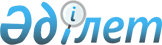 Алматы қаласының 2020-2022 жылдарға арналған бюджеті туралы
					
			Мерзімі біткен
			
			
		
					VI сайланған Алматы қаласы мәслихатының LVIІI сессиясының 2019 жылғы 13 желтоқсандағы № 420 шешiмi. Алматы қаласы Әдiлет департаментінде 2019 жылғы 19 желтоқсанда № 1601 болып тіркелді. Мерзімі өткендіктен қолданыс тоқтатылды
      Қазақстан Республикасының 2008 жылғы 4 желтоқсандағы Бюджет кодексінің 8-бабының 2-тармағына, Қазақстан Республикасының 2001 жылғы 23 қаңтардағы "Қазақстан Республикасындағы жергілікті мемлекеттік басқару және өзін-өзі басқару туралы" Заңының 6, 7-баптарына, Қазақстан Республикасының 2019 жылғы 4 желтоқсандағы "2020-2022 жылдарға арналған республикалық бюджет туралы" Заңына сәйкес, VI сайланған Алматы қаласының мәслихаты ШЕШІМ ҚАБЫЛДАДЫ:
      1. Алматы қаласының 2020-2022 жылдарға арналған бюджеті осы шешімнің 1, 2 және 3 қосымшаларына сәйкес, оның ішінде 2020 жылға келесі көлемдерде бекітілсін:
      1) кірістер – 783 562 551,9 мың теңге, оның ішінде мыналар бойынша:
      салықтық түсімдер – 556 310 122,9 мың теңге;
      салықтық емес түсімдер – 8 800 000 мың теңге;
      негізгі капиталды сатудан түсетін түсімдер – 9 806 071 мың теңге;
      трансферттер түсімдері – 208 646 358 мың теңге;
      2) шығындар – 867 847 005,9 мың теңге;
      3) таза бюджеттік несие беру – 19 504 287 мың теңге;
      4) қаржы активтерімен жасалатын операциялар бойынша сальдо – 41 110 033 мың теңге, оның ішінде:
      қаржы активтерін сатып алу – 41 844 680 мың теңге;
      5) бюджеттік дефицит – -144 898 774 мың теңге;
      6) бюджет дефицитін қаржыландыру – 144 898 774 мың теңге.
      Ескерту. 1-тармақ жаңа редакцияда – Алматы қаласы мәслихатының 20.11.2020 № 511 (01.01.2020 бастап қолданысқа енгізіледі) шешімімен.


      2. Алматы қаласы бюджетінің кірістері мынадай салықтар мен алымдар есебінен құралады деп белгіленсін:
      корпоративтік табыс салығынан;
      жеке табыс салығынан;
      әлеуметтік салықтан;
      заңды тұлғалардың және жеке кәсіпкерлердің мүлкіне салынатын салықтан;
      жеке тұлғалардың мүлкіне салынатын салықтан;
      жер салығынан; 
      заңды тұлғалардың көлік құралдарына салынатын салықтан;
      жеке тұлғалардың көлік құралдарына салынатын салықтан;
      бірыңғай жер салығынан;
      Қазақстан Республикасының аумағында өндірілген спирттiң және (немесе) шарап материалының, алкоголь өнімдерінің барлық түрлерiне акциздерден;
      Қазақстан Республикасының аумағында өндірілген бензин (авиациялықты қоспағанда) және дизель отыны акциздерінен;
      жер бетіне жақын көздердегі су ресурстарын пайдаланғаны үшін төлемдерден;
      жер телімдерін пайдаланғаны үшін төлемнен;
      қоршаған ортаға эмиссия үшін төлемнен;
      жекелеген қызмет түрлерiмен айналысу құқығы үшiн алынатын лицензиялық алымнан;
      аукциондардан алынатын алымнан;
      республикалық маңызы бар қалалардағы, астанадағы үй-жайлардан тыс ашық кеңістікте сыртқы (көрнекі) жарнаманы және республикалық маңызы бар қалаларда тіркелген көлік құралдарында орналастырғаны үшін төлемақыдан;
      жергілікті бюджетке төленетін тіркелу алымынан;
      тіркелген салықтан;
      жергілікті бюджетке төленетін мемлекеттік баждан.
      3. Сонымен қатар, Алматы қаласы бюджетінің кірістері мынадай салықтық емес түсімдерден және негізгі капиталды сатудан түсетін түсімдерден де құралады:
      коммуналдық мемлекеттік кәсіпорындардың таза кірісінің бір бөлігінен;
      коммуналдық меншіктегі акциялардың мемлекеттік пакетіне берілетін дивидендтерден;
      коммуналдық меншіктегі заңды тұлғаларға қатысу үлесіне кірістерден;
      республикалық маңызы бар қаланың коммуналдық меншігіндегі мүлікті жалға беруден түсетін кірістерден;
      республикалық маңызы бар қаланың коммуналдық меншігіндегі тұрғын үй қорынан үйлердi жалға беруден түсетін кірістерден;
      қарыз алушы банктерге жергілікті бюджеттен берілген бюджеттік кредиттер бойынша сыйақылар;
      жергілікті бюджеттен қаржыландырылатын мемлекеттік мекемелер көрсететін қызметтерді сатудан түсетін түсімдерден;
      бұрын жергілікті бюджеттен алынған, пайдаланылмаған қаражаттарды қайтарудан; 
      жергіліктік бюджетке түсетін салықтық емес басқа да түсімдерден;
      азаматтарға пәтерлер сатудан;
      жер телімдерін сатудан; 
      жер телімдерін жалдау құқығын сатқаны үшін төлемдерден.
      4. Салықтық және салықтық емес төлемдер, негізгі капиталды сатудан түсетін түсімдер, бюджеттік кредиттерді өтеу Алматы қаласының қазынашылығындағы қалалық бюджеттің есебіне толық аударылады деп белгіленсін.
      5. 2020 жылға арналған республикалық бюджетке бюджеттік алымдардың көлемдері 171 705 010 мың теңге сомасында бекітілсін.
      Алматы қаласы бюджетінің кіріс бөлігі толық орындалмаған жағдайда, республикалық бюджетке бюджеттік алымдар қалалық бюджеттің кіріс бөлігінің орындалу пайызына сәйкес ай сайын жүргізілсін.
      6. Қала бюджетінде жалпы сипаттағы мемлекеттік қызметтерді қаржыландыру 7 390 445 мың теңге сомасында бекітілсін.
      Ескерту. 6-тармақ жаңа редакцияда – Алматы қаласы мәслихатының 20.11.2020 № 511 (01.01.2020 бастап қолданысқа енгізіледі) шешімімен.


      7. Қорғаныс шығындары 3 570 902 мың теңге сомасында бекітілсін.
      Ескерту. 7-тармақ жаңа редакцияда – Алматы қаласы мәслихатының 20.11.2020 № 511 (01.01.2020 бастап қолданысқа енгізіледі) шешімімен.


      8. Қоғамдық тәртіпті, қауіпсіздікті, құқықтық, сот, қылмыстық-атқару қызметті қамтамасыз ету бойынша шығындар 21 399 093 мың теңге сомасында бекітілсін.
      Ескерту. 8-тармақ жаңа редакцияда – Алматы қаласы мәслихатының 20.11.2020 № 511 (01.01.2020 бастап қолданысқа енгізіледі) шешімімен.


      9. Білім беру шығындары 197 840 519 мың теңге сомасында бекітілсін.
      Ескерту. 9-тармақ жаңа редакцияда – Алматы қаласы мәслихатының 20.11.2020 № 511 (01.01.2020 бастап қолданысқа енгізіледі) шешімімен.


      10. Денсаулық сақтау шығындары 81 237 277 мың теңге сомасында бекітілсін.
      Ескерту. 10-тармақ жаңа редакцияда – Алматы қаласы мәслихатының 20.11.2020 № 511 (01.01.2020 бастап қолданысқа енгізіледі) шешімімен.


      11. Әлеуметтік көмек және әлеуметтік қамтамасыз ету шығындары 33 934 902 мың теңге сомасында бекітілсін.
      Ескерту. 11-тармақ жаңа редакцияда – Алматы қаласы мәслихатының 20.11.2020 № 511 (01.01.2020 бастап қолданысқа енгізіледі) шешімімен.


      12. Тұрғын үй-коммуналдық шаруашылық шығындары 173 129 087 мың теңге сомасында бекітілсін.
      Ескерту. 12-тармақ жаңа редакцияда – Алматы қаласы мәслихатының 20.11.2020 № 511 (01.01.2020 бастап қолданысқа енгізіледі) шешімімен.


      13. Мәдениет, спорт, туризм және ақпараттық кеңістік щығындары 24 019 747 мың теңге сомасында бекітілсін.
      Ескерту. 13-тармақ жаңа редакцияда – Алматы қаласы мәслихатының 20.11.2020 № 511 (01.01.2020 бастап қолданысқа енгізіледі) шешімімен.


      14. Отын-энергетика кешенiне және жер қойнауын пайдалану шығындары 10 314 216 мың теңге сомасында бекітілсін.
      Ескерту. 14-тармақ жаңа редакцияда – Алматы қаласы мәслихатының 20.11.2020 № 511 (01.01.2020 бастап қолданысқа енгізіледі) шешімімен.


      15. Ауыл шаруашылығы, су, орман, балық шаруашылығы, ерекше қорғалатын табиғи аймақтардың, қоршаған орта мен жануарлар әлемін қорғау, жер қатынастары шығындары 16 474 522 мың теңге сомасында бекітілсін.
      Ескерту. 15-тармақ жаңа редакцияда – Алматы қаласы мәслихатының 20.11.2020 № 511 (01.01.2020 бастап қолданысқа енгізіледі) шешімімен.


      16. Өнеркәсіп, сәулет, қала құрылысы және құрылыс қызметтеріне шығындар 8 188 461 мың теңге сомасында бекітілсін.
      Ескерту. 16-тармақ жаңа редакцияда – Алматы қаласы мәслихатының 20.11.2020 № 511 (01.01.2020 бастап қолданысқа енгізіледі) шешімімен.


      17. Көлік және коммуникация шығындары 78 236 399 мың теңге сомасында бекітілсін.
      Ескерту. 17-тармақ жаңа редакцияда – Алматы қаласы мәслихатының 20.11.2020 № 511 (01.01.2020 бастап қолданысқа енгізіледі) шешімімен.


      18. Басқа да шығындар 84 733 542 мың теңге сомасында бекітілсін.
      Ескерту. 18-тармақ жаңа редакцияда – Алматы қаласы мәслихатының 20.11.2020 № 511 (01.01.2020 бастап қолданысқа енгізіледі) шешімімен.


      19. Жергілікті атқарушы органның резерві 9 000 000 мың теңге сомасында бекітілсін.
      20. Бюджеттік бағдарлама әкімгері 326 – Алматы қаласы Кәсіпкерлік және инвестициялар басқармасы "Жол қозғалысы қауіпсіздігінің автоматтандырылған ақпараттық жүйесін дамыту және кеңейту" жобасы бойынша бұрын бөлінген 5 622 211 мың теңге, 065 "Заңды тұлғалардың жарғылық капиталын қалыптастыру немесе ұлғайту" бағдарламасы бойынша "Алматы қаласында халықты оқыту және құтқарушыларды дайындау симуляциялық оқыту-әдістемелік орталығын салу" жобасына 1 290 624 мың теңге сомасында және "Шағын және орта бизнес субъектілеріне жеңілдетілген несие беру" жобасына 4 331 587 мың теңге сомасында қайта бағытталсын.
      21. 2020 жылға арналған жергілікті бюджетті орындау үдерісінде секвестрлеуге жатпайтын жергілікті бюджеттік бағдарламалар тізбесі осы шешімнің 4-қосымшасына сәйкес бекітілсін.
      22. Алматы қаласы бойынша Мемлекеттік кірістер департаменті белгіленген салықтардың, салықтық емес түсімдердің және басқа да міндетті төлемдердің бюджетке уақытылы және толық түсуін қамтамасыз етсін.
      23. Алматы қаласы Мәслихатының аппараты осы шешімді әділет органдарында мемлекеттік тіркеуді, оны кейіннен ресми мерзімді баспа басылымдарында және ресми интернет-ресурста жариялауды қамтамасыз етсін.
      24. Осы шешімнің орындалуын бақылау Алматы қаласы мәслихатының экономика және бюджет жөніндегі тұрақты комиссиясының төрағасы С.А. Козловқа және Алматы қаласы әкімінің орынбасары І.Е. Өсеровке (келісім бойынша) жүктелсін.
      25. Осы шешім 2020 жылдың 1 қаңтарынан бастап қолданысқа енгізіледі.
      Ескерту. 1-қосымша жаңа редакцияда – Алматы қаласы мәслихатының 20.11.2020 № 511 (01.01.2020 бастап қолданысқа енгізіледі) шешімімен.
      Алматы қаласының 2020 жылға арналған бюджеті Алматы қаласының 2021 жылға арналған бюджеті Алматы қаласының 2022 жылға арналған бюджеті 2020 жылға арналған жергілікті бюджеттерді атқару процесінде секвестрлеуге
жатпайтын жергілікті бюджеттік бағдарламалар тізбесі
					© 2012. Қазақстан Республикасы Әділет министрлігінің «Қазақстан Республикасының Заңнама және құқықтық ақпарат институты» ШЖҚ РМК
				
      VI сайланған Алматы қаласы мәслихатыныңLVIII сессиясының төрағасы, мәслихат хатшысы 

К. Казанбаев
Алматы қаласы мәслихатының
2019 жылғы 13 желтоқсандағы
№ 420 шешіміне
шешіміне 1-қосымша
Санаты
Санаты
Санаты
Санаты
Санаты
Сомасы, мың теңге
Сыныбы
Сыныбы
Сыныбы
Атауы
Сомасы, мың теңге
Iшкi сыныбы
Iшкi сыныбы
Iшкi сыныбы
Сомасы, мың теңге
Специфика
Специфика
Сомасы, мың теңге
1
1
1
1
2
3
I. Кірістер
783 562 551,9
1
Салықтық түсімдер
556 310 122,9
01
Табыс салығы
359 956 446,9
1
Корпоративтік табыс салығы
160 885 915,9
2
Жеке табыс салығы
199 070 531,0
03
Әлеуметтiк салық
130 755 507,0
1
Әлеуметтік салық
130 755 507,0
04
Меншiкке салынатын салықтар
39 197 981,0
1
Мүлiкке салынатын салықтар
24 804 083,0
3
Жер салығы
3 250 000,0
4
Көлiк құралдарына салынатын салық
11 138 298,0
5
Бірыңғай жер салығы
5 600,0
05
Тауарларға, жұмыстарға және қызметтер көрсетуге салынатын iшкi салықтар
22 911 782,0
2
Акциздер
15 117 465,0
3
Табиғи және басқа да ресурстарды пайдаланғаны үшiн түсетiн түсiмдер
2 433 300,0
4
Кәсiпкерлiк және кәсiби қызметтi жүргiзгенi үшiн алынатын алымдар
5 220 754,0
5
Ойын бизнесіне салық
140 263,0
08
Заңдық мәнді іс-әрекеттерді жасағаны және (немесе) оған уәкілеттігі бар мемлекеттік органдар немесе лауазымды адамдар құжаттар бергені үшін алынатын міндетті төлемдер
3 488 406,0
1
Мемлекеттік баж
3 488 406,0
2
Салықтық емес түсiмдер
8 800 000,0
01
Мемлекеттік меншіктен түсетін кірістер
1 103 870,0
1
Мемлекеттік кәсіпорындардың таза кірісі бөлігінің түсімдері
150 294,0
3
Мемлекет меншігіндегі акциялардың мемлекеттік пакеттеріне дивиденттер
12 099,0
4
Мемлекет меншігіндегі, заңды тұлғаларға қатысу үлесіне кірістер
167 553,0
5
Мемлекет меншігіндегі мүлікті жалға беруден түсетін кірістер
689 200,0
6
Бюджет қаражатын банк шоттарына орналастырғаны үшін сыйақылар
69 444,0
7
Мемлекеттік бюджеттен берілген кредиттер бойынша сыйақылар
15 280,0
04
Мемлекеттік бюджеттен қаржыландырылатын, сондай-ақ Қазақстан Республикасы Ұлттық Банкінің бюджетінен (шығыстар сметасынан) қамтылатын және қаржыландырылатын мемлекеттік мекемелер салатын айыппұлдар, өсімпұлдар, санкциялар, өндіріп алулар
5 975 323,0
1
Мұнай секторы ұйымдарынан түсетін түсімдерді қоспағанда, мемлекеттік бюджеттен қаржыландырылатын, сондай-ақ Қазақстан Республикасы Ұлттық Банкінің бюджетінен (шығыстар сметасынан) ұсталатын және қаржыландырылатын мемлекеттік мекемелер салатын айыппұлдар, өсімпұлдар, санкциялар, өндіріп алулар
5 975 323,0
06
Өзге де салықтық емес түсiмдер
1 720 807,0
1
Өзге де салықтық емес түсiмдер
1 720 807,0
3
Негізгі капиталды сатудан түсетін түсімдер
9 806 071,0
01
Мемлекеттік мекемелерге бекітілген мемлекеттік мүлікті сату
6 454 426,0
1
Мемлекеттік мекемелерге бекітілген мемлекеттік мүлікті сату
6 454 426,0
03
Жердi және материалдық емес активтердi сату
3 351 645,0
1
Жерді сату
3 000 000,0
2
Материалдық емес активтердi сату
351 645,0
4
Трансферттер түсімдері
208 646 358,0
02
Мемлекеттiк басқарудың жоғары тұрған органдарынан түсетiн трансферттер
208 646 358,0
1
Республикалық бюджеттен түсетiн трансферттер
208 646 358,0
Функционалдық топ
Функционалдық топ
Функционалдық топ
Функционалдық топ
Функционалдық топ
Сомасы, мың теңге
Функционалдық кіші топ
Функционалдық кіші топ
Функционалдық кіші топ
Функционалдық кіші топ
Сомасы, мың теңге
Бюджеттік бағдарламалардың әкiмшiсi
Бюджеттік бағдарламалардың әкiмшiсi
Бюджеттік бағдарламалардың әкiмшiсi
Сомасы, мың теңге
Бағдарлама
Бағдарлама
Сомасы, мың теңге
Атауы
Сомасы, мың теңге
II. Шығындар
867 847 005,9
01
Жалпы сипаттағы мемлекеттiк қызметтер 
7 390 445,0
111
Республикалық маңызы бар қала, астана мәслихатының аппараты
97 129,0
001
Республикалық маңызы бар қала, астана мәслихатының қызметін қамтамасыз ету
91 973,0
003
Мемлекеттік органның күрделі шығыстары
5 156,0
121
Республикалық маңызы бар қала, астана әкімінің аппараты
2 628 122,0
001
Республикалық маңызы бар қала, астана әкімінің қызметін қамтамасыз ету
1 829 337,0
003
Мемлекеттік органның күрделі шығыстары
749 580,0
013
Республикалық маңызы бар қала, астана Қазақстан халқы Ассамблеясының қызметін қамтамасыз ету
49 205,0
123
Қаладағы аудан әкімінің аппараты 
3 198 786,0
001
Қаладағы аудан әкімінің қызметін қамтамасыз ету жөніндегі қызметтер 
2 405 121,0
022
Мемлекеттік органның күрделі шығыстары
793 665,0
379
Республикалық маңызы бар қаланың, астананың тексеру комиссиясы 
271 368,0
001
Республикалық маңызы бар қаланың, астананың тексеру комиссиясының қызметін қамтамасыз ету жөніндегі қызметтер 
271 368,0
318
Республикалық маңызы бар қаланың, астананың мемлекеттік активтер басқармасы 
396 563,0
001
Жергілікті деңгейде коммуналдық мүлікті және мемлекеттік сатып алу саласындағы мемлекеттік саясатты іске асыру жөніндегі қызметтер
350 998,0
010
Жекешелендіру, коммуналдық меншікті басқару, жекешелендіруден кейінгі қызмет және осыған байланысты дауларды реттеу
5 396,0
011
Коммуналдық меншікке түскен мүлікті есепке алу, сақтау, бағалау және сату
40 169,0
320
Республикалық маңызы бар қаланың, астананың стратегия және бюджет басқармасы 
60 015,0
010
Салық салу мақсатында мүлікті бағалауды жүргізу
60 015,0
320
Республикалық маңызы бар қаланың, астананың стратегия және бюджет басқармасы 
524 793,0
001
Экономикалық саясат, жоспарлау және бюджетті атқару саласындағы мемлекеттік саясатты іске асыру жөніндегі қызметтер
522 333,0
004
Мемлекеттік органның күрделі шығыстары
2 460,0
314
Республикалық маңызы бар қаланың, астананың жайлы қалалық орта басқармасы 
6 678,0
061
Мемлекеттік органдардың объектілерін дамыту
6 678,0
369
Республикалық маңызы бар қаланың, астананың дін істері басқармасы
206 991,0
001
Жергілікті деңгейде дін қызметі саласындағы мемлекеттік саясатты іске асыру жөніндегі қызметтер
167 332,0
003
Мемлекеттік органның күрделі шығыстары
1 600,0
004
Ведомстволық бағыныстағы мемлекеттік мекемелер мен ұйымдардың күрделі шығыстары
9 035,0
005
Өңірде діни ахуалды зерделеу және талдау
29 024,0
02
Қорғаныс
3 570 902,0
121
Республикалық маңызы бар қала, астана әкімінің аппараты
208 146,0
010
Жалпыға бірдей әскери міндетті атқару шеңберіндегі іс-шаралар 
136 513,0
011
Аумақтық қорғанысты даярлау және республикалық маңызы бар қаланың, астананың аумақтық қорғаныс
71 633,0
121
Республикалық маңызы бар қала, астана әкімінің аппараты
1 198 762,0
014
Республикалық маңызы бар қалалар, астана ауқымындағы төтенше жағдайлардың алдын-алу және оларды жою
1 198 762,0
314
Республикалық маңызы бар қаланың, астананың жайлы қалалық орта басқармасы 
867 088,0
030
Жұмылдыру дайындығы және төтенше жағдайлар объектілерін дамыту
867 088,0
387
Республикалық маңызы бар қаланың, астананың бюджетінен қаржыландырылатын табиғи және техногендік сипаттағы төтенше жағдайлар, азаматтық қорғаныс саласындағы органдардың аумақтық органы
1 296 906,0
003
Аумақтық органның және ведомстволық бағынысты мемлекеттік мекемелердің күрделі шығыстары
949 850,0
004
Республикалық маңызы бар қаланың, астананың азаматтық қорғаныс іс-шаралары
347 056,0
03
Қоғамдық тәртіп, қауіпсіздік, құқықтық, сот, қылмыстық-атқару қызметі
21 399 093,0
314
Республикалық маңызы бар қаланың, астананың жайлы қалалық орта басқармасы 
72 299,0
021
Қоғамдық тәртіп және қауіпсіздік объектілерін салу
72 299,0
352
Республикалық маңызы бар қаланың, астананың бюджетінен қаржыландырылатын атқарушы ішкі істер органы
16 350 685,0
001
Республикалық маңызы бар қала, астана аумағында қоғамдық тәртіп пен қауіпсіздікті сақтау саласындағы мемлекеттік саясатты іске асыру жөніндегі қызметтер қамтамасыз ету
14 824 227,0
003
Қоғамдық тәртіпті қорғауға қатысатын азаматтарды көтермелеу 
18 000,0
007
Мемлекеттік органның күрделі шығыстары
1 508 458,0
314
Республикалық маңызы бар қаланың, астананың жайлы қалалық орта басқармасы 
1 791 350,0
099
Зираттар бар крематорийлер салу
1 791 350,0
317
Республикалық маңызы бар қаланың, астананың қалалық мобилділік басқармасы
3 184 759,0
004
Елдi мекендерде жол қозғалысы қауiпсiздiгін қамтамасыз ету
3 184 759,0
04
Бiлiм беру
197 840 519,0
123
Қаладағы аудан әкімінің аппараты 
24 849 018,0
004
Мектепке дейінгі тәрбие мен оқыту ұйымдарының қызметін қамтамасыз ету
2 038 687,0
041
Мектепке дейінгі білім беру ұйымдарында мемлекеттік білім беру тапсырысын іске асыруға 
22 810 331,0
314
Республикалық маңызы бар қаланың, астананың жайлы қалалық орта басқармасы 
4 942 073,0
006
Алматы қаласында мектепке дейінгі ұйымдарды сейсмикалық күшейту
2 316 633,0
037
Мектепке дейiнгi тәрбие және оқыту объектілерін салу және реконструкциялау
2 625 440,0
314
Республикалық маңызы бар қаланың, астананың жайлы қалалық орта басқармасы 
32 989 970,0
027
Алматы қаласында орта білім беру объектілерін сейсмикалық күшейту
5 875 887,0
028
Бастауыш, негізгі орта және жалпы орта білім беру объектілерін салу және реконструкциялау
26 906 691,0
069
Қосымша білім беру объектілерін салу және реконструкциялау
207 392,0
323
Республикалық маңызы бар қаланың, астананың спорт басқармасы
2 718 482,0
006
Балалар мен жасөспірімдерге спорт бойынша қосымша білім беру
2 325 419,0
007
Мамандандырылған бiлiм беру ұйымдарында спорттағы дарынды балаларға жалпы бiлiм беру
393 063,0
360
Республикалық маңызы бар қаланың, астананың білім басқармасы
95 713 372,0
003
Жалпы білім беру
86 330 456,0
004
Арнаулы бiлiм беру бағдарламалары бойынша жалпы бiлiм беру
3 675 631,0
005
Мамандандырылған бiлiм беру ұйымдарында дарынды балаларға жалпы бiлiм беру
3 264 345,0
008
Балаларға қосымша білім беру
2 408 940,0
019
Республикалық маңызы бар қаланың, астананың мемлекеттік білім беру мекемелеріне жұмыстағы жоғары көрсеткіштері үшін гранттар беру
34 000,0
322
Республикалық маңызы бар қаланың, астананың қоғамдық денсаулық басқармасы
474 451,0
043
Техникалық және кәсіптік, орта білімнен кейінгі білім беру ұйымдарында мамандар даярлау
474 451,0
360
Республикалық маңызы бар қаланың, астананың білім басқармасы
15 532 297,0
018
Кәсіптік оқытуды ұйымдастыру
27 567,0
024
Техникалық және кәсіптік білім беру ұйымдарында мамандар даярлау
15 504 730,0
121
Республикалық маңызы бар қала, астана әкімінің аппараты
5 029,0
019
Сайлау процесіне қатысушыларды оқыту
5 029,0
322
Республикалық маңызы бар қаланың, астананың қоғамдық денсаулық басқармасы
386 414,0
003
Кадрлардың біліктілігін арттыру және оларды қайта даярлау
386 414,0
360
Республикалық маңызы бар қаланың, астананың білім басқармасы
5 491 051,0
038
Нәтижелі жұмыспен қамтуды және жаппай кәсіпкерлікті дамытудың 2017 – 2021 жылдарға арналған "Еңбек" мемлекеттік бағдарламасы шеңберінде кадрлардың біліктілігін арттыру, даярлау және қайта даярлау
5 491 051,0
360
Республикалық маңызы бар қаланың, астананың білім басқармасы
69 373,0
057
Жоғары, жоғары оқу орнынан кейінгі білімі бар мамандар даярлау және білім алушыларға әлеуметтік қолдау көрсету
69 373,0
360
Республикалық маңызы бар қаланың, астананың білім басқармасы
14 668 989,0
001
Жергілікті деңгейде білім беру саласындағы мемлекеттік саясатты іске асыру жөніндегі қызметтер
443 712,0
006
Республикалық маңызы бар қаланың, астананың мемлекеттік білім беру мекемелерінде білім беру жүйесін ақпараттандыру
898 473,0
007
Республикалық маңызы бар қаланың, астананың мемлекеттік білім беру мекемелер үшін оқулықтар мен оқу-әдiстемелiк кешендерді сатып алу және жеткізу
2 754 533,0
009
Республикалық маңызы бар қала, астана ауқымындағы мектеп олимпиадаларын және мектептен тыс іс-шараларды өткiзу
274 689,0
011
Мемлекеттік органның күрделі шығыстары
16 300,0
013
Балалар мен жасөспірімдердің психикалық денсаулығын зерттеу және халыққа психологиялық-медициналық-педагогикалық консультациялық көмек көрсету
404 695,0
014
Дамуында проблемалары бар балалар мен жасөспірімдердің оңалту және әлеуметтік бейімдеу
189 588,0
021
Жетім баланы (жетім балаларды) және ата-аналарының қамқорынсыз қалған баланы (балаларды) күтіп-ұстауға асыраушыларына ай сайынғы ақшалай қаражат төлемдері
311 865,0
027
Жетім баланы (жетім балаларды) және ата-анасының қамқорлығынсыз қалған баланы (балаларды) асырап алғаны үшін Қазақстан азаматтарына біржолғы ақша қаражатын төлеуге арналған төлемдер
5 491,0
067
Ведомстволық бағыныстағы мемлекеттік мекемелер мен ұйымдардың күрделі шығыстары
9 369 643,0
05
Денсаулық сақтау
81 237 277,0
314
Республикалық маңызы бар қаланың, астананың жайлы қалалық орта басқармасы 
21 727 397,0
009
Алматы қаласында қоғамдық денсаулық объектілерін сейсмикалық күшейту
1 754 443,0
038
Қоғамдық деңсаулық объектілерін салу және реконструкциялау
19 972 954,0
322
Республикалық маңызы бар қаланың, астананың қоғамдық денсаулық басқармасы
9 774 874,0
006
Ана мен баланы қорғау жөніндегі көрсетілетін қызметтер
240 154,0
041
Республикалық маңызы бар қаланың, астананың жергілікті өкілдік органдарының шешімі бойынша тегін медициналық көмектің кепілдендірілген көлемін қосымша қамтамасыз ету
9 534 720,0
322
Республикалық маңызы бар қаланың, астананың қоғамдық денсаулық басқармасы
3 267 449,0
027
Халыққа иммундық профилактика жүргізу үшін вакциналарды және басқа медициналық иммундық биологиялық препараттарды орталықтандырылған сатып алу және сақтау
3 267 449,0
322
Республикалық маңызы бар қаланың, астананың қоғамдық денсаулық басқармасы
402 113,0
039
Республикалық бюджет қаражаты есебінен көрсетілетін көмекті қоспағанда ауылдық денсаулық сақтау субъектілерінің амбулаториялық-емханалық қызметтерді және медициналық қызметтерді көрсетуі және Сall-орталықтардың қызмет көрсетуі
402 113,0
322
Республикалық маңызы бар қаланың, астананың қоғамдық денсаулық басқармасы
36 304,0
029
Республикалық маңызы бар қаланың, астананың арнайы медициналық жабдықтау базалары
36 304,0
322
Республикалық маңызы бар қаланың, астананың қоғамдық денсаулық басқармасы
46 029 140,0
001
Жергілікті деңгейде денсаулық сақтау саласындағы мемлекеттік саясатты іске асыру жөніндегі қызметтер
2 454 535,0
008
Қазақстан Республикасында ЖИТС-тің алдын алу және оған қарсы күрес жөніндегі іс-шараларды іске асыру
53 767,0
016
Азаматтарды елді мекеннен тыс жерлерде емделу үшін тегін және жеңілдетілген жол жүрумен қамтамасыз ету
5 324,0
018
Қоғамдық денсаулық саласындағы ақпараттық талдамалық қызметтер
134 749,0
030
Мемлекеттік органдардың күрделі шығыстары
3 612,0
033
Медициналық қоғамдық денсаулық ұйымдарының күрделі шығыстары
43 377 153,0
06
Әлеуметтiк көмек және әлеуметтiк қамсыздандыру
33 934 902,0
314
Республикалық маңызы бар қаланың, астананың жайлы қалалық орта басқармасы 
1 513 067,0
039
Әлеуметтік әл-ауқат объектілерін салу және реконструкциялау
1 513 067,0
327
Республикалық маңызы бар қаланың, астананың әлеуметтік әл-ауқат басқармасы
8 694 118,0
002
Жалпы үлгідегі медициналық-әлеуметтік мекемелерде (ұйымдарда), арнаулы әлеуметтік қызметтер көрсету орталықтарында, әлеуметтік қызмет көрсету орталықтарында қарттар мен мүгедектерге арнаулы әлеуметтік қызметтер көрсету
799 491,0
006
Мемлекеттік атаулы әлеуметтік көмек
5 602 444,0
020
Психоневрологиялық медициналық-әлеуметтік мекемелерде (ұйымдарда), арнаулы әлеуметтік қызметтер көрсету орталықтарында, әлеуметтік қызмет көрсету орталықтарында психоневрологиялық аурулармен ауыратын мүгедектер үшін арнаулы әлеуметтік қызметтер көрсету
1 176 230,0
021
Оңалту орталықтарында қарттарға, мүгедектерге, оның ішінде мүгедек балаларға арнаулы әлеуметтік қызметтер көрсету 
383 394,0
022
Балалар психоневрологиялық медициналық-әлеуметтік мекемелерінде (ұйымдарда), арнаулы әлеуметтік қызметтер көрсету орталықтарында, әлеуметтік қызметтер көрсету орталықтарында психоневрологиялық патологиялары бар мүгедек балалар үшін арнаулы әлеуметтік қызметтер көрсету
731 639,0
057
Атаулы мемлекеттік әлеуметтік көмек алушылар болып табылатын жеке тұлғаларды телевизиялық абоненттiк жалғамалармен қамтамасыз ету
920,0
360
Республикалық маңызы бар қаланың, астананың білім басқармасы
1 200 714,0
016
Жетiм балаларды, ата-анасының қамқорлығынсыз қалған балаларды әлеуметтiк қамсыздандыру
1 026 673,0
037
Әлеуметтік сауықтандыру
174 041,0
123
Қаладағы аудан әкімінің аппараты 
614 219,0
003
Мұқтаж азаматтарға үйінде әлеуметтік көмек көрсету
614 219,0
317
Республикалық маңызы бар қаланың, астананың қалалық мобилділік басқармасы
3 006 710,0
017
Жергілікті өкілдік органдардың шешімі бойынша қалалық қоғамдық көлікте (таксиден басқа) жеңілдікпен, тегін жол жүру түрінде азаматтардың жекелеген санаттарын әлеуметтік қолдау
3 006 710,0
327
Республикалық маңызы бар қаланың, астананың әлеуметтік әл-ауқат басқармасы
14 715 319,0
003
Жұмыспен қамту бағдарламасы
7 917 809,0
007
Тұрғын үйге көмек көрсету
33 587,0
008
Жергілікті өкілді органдардың шешімі бойынша азаматтардың жекелеген санаттарына әлеуметтік көмек
2 455 548,0
009
Мүгедектерді әлеуметтік қолдау
1 304 390,0
015
Оңалтудың жеке бағдарламасына сәйкес мұқтаж мүгедектердi мiндеттi гигиеналық құралдармен қамтамасыз ету, қозғалуға қиындығы бар бірінші топтағы мүгедектерге жеке көмекшінің және есту бойынша мүгедектерге қолмен көрсететiн тіл маманының қызметтерін ұсыну 
2 101 891,0
016
Белгілі бір тұрғылықты жері жоқ адамдарды әлеуметтік бейімдеу
201 416,0
018
Мұқтаж азаматтарға үйде әлеуметтiк көмек көрсету
307 606,0
030
Жұмыспен қамту орталықтарын қамтамасыз ету
393 072,0
325
Республикалық маңызы бар қаланың, астананың қоғамдық даму басқармасы 
40 537,0
077
Қазақстан Республикасында мүгедектердің құқықтарын қамтамасыз етуге және өмір сүру сапасын жақсарту
40 537,0
326
Республикалық маңызы бар қаланың, астананың кәсіпкерлік және инвестициялар басқармасы 
150 000,0
031
Нәтижелі жұмыспен қамтуды және жаппай кәсіпкерлікті дамытудың 2017 – 2021 жылдарға арналған "Еңбек" мемлекеттік бағдарламасы шеңберінде кәсіпкерлікке оқыту
150 000,0
327
Республикалық маңызы бар қаланың, астананың әлеуметтік әл-ауқат басқармасы 
4 000 218,0
001
Жергілікті деңгейде жұмыспен қамтуды қамтамасыз ету, еңбек және көші-қон саласындағы мемлекеттік саясатты іске асыру жөніндегі қызметтер
1 209 832,0
013
Жәрдемақыларды және басқа да әлеуметтік төлемдерді есептеу, төлеу мен жеткізу бойынша қызметтерге ақы төлеу
48 648,0
019
Үкіметтік емес ұйымдарда мемлекеттік әлеуметтік тапсырысты орналастыру
1 015 635,0
026
Мемлекеттік органның күрделі шығыстары
321 928,0
028
Күш көрсету немесе күш көрсету қауіпі салдарынан қиын жағдайларға тап болған тәуекелдер тобындағы адамдарға қызметтер
96 224,0
045
Қазақстан Республикасында мүгедектердің құқықтарын қамтамасыз етуге және өмір сүру сапасын жақсарту
802 677,0
053
Кохлеарлық импланттарға дәлдеп сөйлеу процессорларын ауыстыру және келтіру бойынша қызмет көрсету
416 500,0
067
Ведомстволық бағыныстағы мемлекеттік мекемелер мен ұйымдардың күрделі шығыстары
88 774,0
07
Тұрғын үй-коммуналдық шаруашылық
163 129 087,0
314
Республикалық маңызы бар қаланың, астананың жайлы қалалық орта басқармасы 
75 969 774,0
012
Коммуналдық тұрғын үй қорының тұрғын үйін жобалау және (немесе) салу, реконструкциялау
67 386 641,0
017
Инженерлік-коммуникациялық инфрақұрылымды жобалау, дамыту және (немесе) жайластыру
8 583 133,0
316
Республикалық маңызы бар қаланың, астананың энерготиімділік және инфрақұрылымдық даму басқармасы
2 329 010,0
008
Инженерлік-коммуникациялық инфрақұрылымды жобалау, дамыту және (немесе) жайластыру
1 323 740,0
085
Қазақстан Республикасында төтенше жағдай режимінде коммуналдық қызметтерге ақы төлеу бойынша халықтың төлемдерін өтеу
1 005 270,0
321
Республикалық маңызы бар қаланың, астананың тұрғын үй және тұрғын саясаты басқармасы
2 391 358,0
001
Жергілікті деңгейде тұрғын үй және техникалық құрылғыларды қауіпсіз пайдалануды қамтамасыз ету мәселелері бойынша мемлекеттік саясатты іске асыру жөніндегі қызметтер
1 345 693,0
007
Мемлекеттік органның күрделі шығыстары
118 400,0
008
Ведомстволық бағыныстағы мемлекеттік мекемелер мен ұйымдардың күрделі шығыстары
924 734,0
009
Кондоминиум объектілеріне техникалық паспорттар дайындау
2 531,0
327
Республикалық маңызы бар қаланың, астананың әлеуметтік әл-ауқат басқармасы
357 560,0
031
Нәтижелі жұмыспен қамтуды және жаппай кәсіпкерлікті дамытудың 2017 – 2021 жылдарға арналған "Еңбек" мемлекеттік бағдарламасы шеңберінде шеңберінде қалалардың объектілерін жөндеу
357 560,0
351
Республикалық маңызы бар қаланың, астананың жер қатынастары басқармасы
12 145 106,0
010
Мемлекеттiк қажеттiлiктер үшiн жер учаскелерiн алып қою, оның iшiнде сатып алу жолымен алып қою және осыған байланысты жылжымайтын мүлiктi иелiктен айыру
12 145 106,0
314
Республикалық маңызы бар қаланың, астананың жайлы қалалық орта басқармасы 
2 324 230,0
013
Қаланы абаттандыруды дамыту
2 324 230,0
315
Республикалық маңызы бар қаланың, астананың жасыл экономика басқармасы
1 648 617,0
017
Қаланы абаттандыруды дамыту
1 648 617,0
316
Республикалық маңызы бар қаланың, астананың энерготиімділік және инфрақұрылымдық даму басқармасы
13 650 982,0
001
Жергілікті деңгейде энергетика және инфрақұрылымдық даму саласындағы мемлекеттік саясатты іске асыру жөніндегі қызметтер
241 138,0
007
Сумен жабдықтау және су бұру жүйесін дамыту
12 699 354,0
028
Республикалық маңызы бар қаланың, астананың коммуналдық меншігіндегі жылу жүйелерін пайдалануды ұйымдастыру
710 490,0
123
Қаладағы аудан әкімінің аппараты 
51 470 888,0
008
Елді мекендердегі көшелерді жарықтандыру
1 677 226,0
009
Елді мекендердің санитариясын қамтамасыз ету
11 886 051,0
010
Жерлеу орындарын ұстау және туыстары жоқ адамдарды жерлеу
350 279,0
011
Елді мекендерді абаттандыру мен көгалдандыру
37 557 332,0
314
Республикалық маңызы бар қаланың, астананың жайлы қалалық орта басқармасы 
741 562,0
007
Елді мекендерді абаттандыру мен көгалдандыру
741 562,0
316
Республикалық маңызы бар қаланың, астананың энерготиімділік және инфрақұрылымдық даму басқармасы
100 000,0
041
Профилактикалық дезинсекция мен дератизация жүргізу (инфекциялық және паразиттік аурулардың табиғи ошақтарының аумағындағы, сондай-ақ инфекциялық және паразиттік аурулардың ошақтарындағы дезинсекция мен дератизацияны қоспағанда)
100 000,0
08
Мәдениет, спорт, туризм және ақпараттық кеңістiк
24 019 747,0
123
Қаладағы аудан әкімінің аппараты 
52 556,0
006
Жергілікті деңгейде мәдени-демалыс жұмыстарын қолдау
52 556,0
314
Республикалық маңызы бар қаланың, астананың жайлы қалалық орта басқармасы 
21 401,0
014
Мәдениет объектілерін дамыту
21 401,0
361
Республикалық маңызы бар қаланың, астананың мәдениет басқармасы
6 755 368,0
004
Мәдени-демалыс жұмысын қолдау
3 943 037,0
005
Тарихи-мәдени мұраны сақтауды және оған қолжетімділікті қамтамасыз ету
844 753,0
006
Мемлекет қайраткерлерін мәңгі есте сақтау
1 000,0
007
Театр және музыка өнерiн қолдау
1 295 192,0
008
Зоопарктер мен дендропарктердiң жұмыс iстеуiн қамтамасыз ету
671 386,0
314
Республикалық маңызы бар қаланың, астананың жайлы қалалық орта басқармасы 
825 000,0
018
Cпорт объектілерін дамыту
825 000,0
323
Республикалық маңызы бар қаланың, астананың спорт басқармасы
7 225 423,0
001
Жергілікті деңгейде спорт саласындағы мемлекеттік саясатты іске асыру жөніндегі қызметтер
180 918,0
002
Жергілікті деңгейде спорттық жарыстар өткiзу
1 078 961,0
003
Республикалық және халықаралық спорттық жарыстарға әртүрлі спорт түрлері бойынша құрама командалары мүшелерінің дайындығы және қатысуы
4 380 988,0
016
Мемлекеттік қалалық спорттық ұйымдардың жұмыс істеуін қамтамасыз ету
1 584 556,0
313
Республикалық маңызы бар қаланың, астананың цифровизация басқармасы 
1 410 060,0
001
Жергілікті деңгейде цифровизация саласындағы мемлекеттік саясатты іске асыру жөніндегі қызметтер
1 377 643,0
009
Мемлекеттік органның күрделі шығыстары
32 417,0
325
Республикалық маңызы бар қаланың, астананың қоғамдық даму басқармасы 
3 390 687,0
005
Мемлекеттік ақпараттық саясат жүргізу жөніндегі қызметтер
3 390 687,0
361
Республикалық маңызы бар қаланың, астананың мәдениет басқармасы
1 099 968,0
009
Қалалық кiтапханалардың жұмыс iстеуiн қамтамасыз ету
704 272,0
010
Архив қорының сақталуын қамтамасыз ету
395 696,0
380
Республикалық маңызы бар қаланың, астананың туризм басқармасы
774 472,0
001
Жергілікті деңгейде туризм саласындағы мемлекеттік саясатты іске асыру жөніндегі қызметтер
126 471,0
002
Туристік қызметті реттеу
648 001,0
325
Республикалық маңызы бар қаланың, астананың қоғамдық даму басқармасы 
850 742,0
001
Қоғамдық даму саласындағы мемлекеттік саясатты іске асыру
602 244,0
003
Жастар саясаты саласында іс-шараларды іске асыру
244 424,0
007
Мемлекеттік органның күрделі шығыстары
1 407,0
032
Ведомстволық бағыныстағы мемлекеттік мекемелер мен ұйымдардың күрделі шығыстары
2 667,0
361
Республикалық маңызы бар қаланың, астананың мәдениет басқармасы
1 614 070,0
001
Жергілікті деңгейде мәдениет саласындағы мемлекеттік саясатты іске асыру жөніндегі қызметтер
181 609,0
003
Мемлекеттік органның күрделі шығыстары
309,0
032
Ведомстволық бағыныстағы мемлекеттік мекемелер мен ұйымдардың күрделі шығыстары
1 432 152,0
09
Отын-энергетика кешенi және жер қойнауын пайдалану
10 314 216,0
316
Республикалық маңызы бар қаланың, астананың энерготиімділік және инфрақұрылымдық даму басқармасы
10 314 216,0
012
Жылу-энергетикалық жүйені дамыту
10 314 216,0
10
Ауыл, су, орман, балық шаруашылығы, ерекше қорғалатын табиғи аумақтар, қоршаған ортаны және жануарлар дүниесін қорғау, жер қатынастары
11 474 522,0
326
Республикалық маңызы бар қаланың, астананың кәсіпкерлік және инвестициялар басқармасы
2 640 981,0
011
Мал көмінділерінің (биотермиялық шұңқырлардың) жұмыс істеуін қамтамасыз ету
4 500,0
014
Эпизоотияға қарсы іс-шаралар жүргізу
140 265,0
016
Ауыл шаруашылығы жануарларын сәйкестендіру жөніндегі іс-шараларды өткізу
48 486,0
021
Ауыл шаруашылық дақылдарының зиянды организмдеріне қарсы күрес жөніндегі іс- шаралар
18 928,0
022
Қаңғыбас иттер мен мысықтарды аулауды және жоюды ұйымдастыру
159 073,0
034
Жеке және заңды тұлғаларға жеміс дақылдарының бактериялық күйігін жұқтырған жойылған жеміс-жидек дақылдарын отырғызу мен өсіру шығындарын өтеу
601,0
043
Тракторларды, олардың тіркемелерін, өздігінен жүретін ауыл шаруашылығы, мелиоративтік және жол-құрылыс машиналары мен тетіктерін мемлекеттік есепке алуға және тіркеу
9 117,0
044
Тыңайтқыштар (органикалықтарды қоспағанда) құнын субсидиялау
3 537,0
047
Жануарлардың саулығы мен адамның денсаулығына қауіп төндіретін, алып қоймай залалсыздандырылған (зарарсыздандырылған) және қайта өңделген жануарлардың, жануарлардан алынатын өнімдер мен шикізаттың құнын иелеріне өтеу
801,0
050
Инвестициялар салынған жағдайда агроөнеркәсіптік кешен субъектісі көтерген шығыстардың бөліктерін өтеу
575 914,0
055
Агроөнеркәсіптік кешен субъектілерін қаржылық сауықтыру жөніндегі бағыт шеңберінде кредиттік және лизингтік міндеттемелер бойынша пайыздық мөлшерлемені субсидиялау
240 700,0
056
Ауыл шаруашылығы малын, техниканы және технологиялық жабдықты сатып алуға кредит беру, сондай-ақ лизинг кезінде сыйақы мөлшерлемесін субсидиялау
1 439 059,0
315
Республикалық маңызы бар қаланың, астананың жасыл экономика басқармасы
631 309,0
009
Коммуналдық меншіктегі су шаруашылығы құрылыстарының жұмыс істеуін қамтамасыз ету
631 309,0
315
Республикалық маңызы бар қаланың, астананың жасыл экономика басқармасы
7 951 106,0
001
Жергілікті деңгейде қоршаған ортаны қорғау және жасыл экономиканы дамыту саласындағы мемлекеттік саясатты іске асыру жөніндегі қызметтер
255 751,0
004
Қоршаған ортаны сауықтыру бойынша іс-шаралар
2 140 596,0
005
Экожүйе объектілерін дамыту
5 083 616,0
006
Ерекше қорғалатын табиғи аумақтарды күтіп-ұстау және қорғау
471 143,0
351
Республикалық маңызы бар қаланың, астананың жер қатынастары басқармасы
251 126,0
001
Республикалық маңызы бар қала, астана аумағында жер қатынастарын реттеу саласындағы мемлекеттік саясатты іске асыру жөніндегі қызметтер
251 126,0
11
Өнеркәсіп, сәулет, қала құрылысы және құрылыс қызметі
8 188 461,0
314
Республикалық маңызы бар қаланың, астананың жайлы қалалық орта басқармасы 
5 380 861,0
001
Жергілікті деңгейде құрылыс саласындағы мемлекеттік саясатты іске асыру жөніндегі қызметтер
2 668 312,0
003
Мемлекеттік органның күрделі шығыстары
2 712 549,0
319
Республикалық маңызы бар қаланың, астананың қалалық жоспарлау және урбанистика басқармасы
2 457 793,0
001
Жергілікті деңгейде сәулет және құрылысы саласындағы мемлекеттік саясатты іске асыру жөніндегі қызметтер
479 913,0
002
Елді мекендердегі құрылыстардың бас жоспарын әзірлеу
1 977 880,0
324
Республикалық маңызы бар қаланың, астананың қала құрылысын бақылау басқармасы
349 807,0
001
Жергілікті мемлекеттік қала құрылысы және жерді бақылау саласындағы мемлекеттік саясатты іске асыру жөніндегі қызметтер
345 227,0
003
Мемлекеттік органның күрделі шығыстары
4 580,0
12
Көлiк және коммуникация
70 435 142,0
317
Республикалық маңызы бар қаланың, астананың қалалық мобилділік басқармасы
36 846 256,0
007
Көлік инфрақұрылымын дамыту
21 484 809,0
016
Автомобиль жолдарының жұмыс істеуін қамтамасыз ету
15 361 447,0
317
Республикалық маңызы бар қаланың, астананың қалалық мобилділік басқармасы
33 588 886,0
001
Жергілікті деңгейде жолаушылар көлігі және автомобиль жолдары саласында мемлекеттік саясатты іске асыру жөніндегі қызметтер
2 650 107,0
003
Мемлекеттік органның күрделі шығыстары
400,0
008
Метрополитендегі жолаушылар тасымалын субсидиялау
5 055 980,0
009
Әлеуметтiк маңызы бар iшкi қатынастар бойынша жолаушылар тасымалдарын субсидиялау
23 707 818,0
011
Жол жүрiсiн реттеудiң техникалық құралдарын салу және реконструкциялау
2 174 581,0
13
Басқалар
46 182 783,0
316
Республикалық маңызы бар қаланың, астананың энерготиімділік және инфрақұрылымдық даму басқармасы
2 107 315,0
040
Арнайы экономикалық аймақтардың, индустриялық аймақтардың, индустриялық парктердің инфрақұрылымын дамыту
2 107 315,0
316
Республикалық маңызы бар қаланың, астананың энерготиімділік және инфрақұрылымдық даму басқармасы
682 888,0
020
"Бизнестің жол картасы-2025" бизнесті қолдау мен дамытудың мемлекеттік бағдарламасы шеңберінде индустриялық инфрақұрылымды дамыту
682 888,0
326
Республикалық маңызы бар қаланың, астананың кәсіпкерлік және инвестициялар басқармасы
9 147 527,0
005
"Бизнестің жол картасы-2025" бизнесті қолдау мен дамытудың мемлекеттік бағдарламасы шеңберінде жеке кәсіпкерлікті қолдау
1 427 209,0
017
"Бизнестің жол картасы-2025" бизнесті қолдау мен дамытудың мемлекеттік бағдарламасы шеңберінде кредиттер бойынша пайыздық мөлшерлемелерді субсидиялау
6 356 583,0
018
"Бизнестің жол картасы-2025" бизнесті қолдау мен дамытудың мемлекеттік бағдарламасы шеңберінде шағын және орта бизнеске кредиттерді ішінара кепілдендіру
1 202 382,0
027
Нәтижелі жұмыспен қамтуды және жаппай кәсіпкерлікті дамытудың 2017 – 2021 жылдарға арналған "Еңбек" мемлекеттік бағдарламасы шеңберінде микрокредиттерді ішінара кепілдендіру
101 353,0
082
"Бизнестің жол картасы-2025" бизнесті қолдау мен дамытудың мемлекеттік бағдарламасы шеңберінде жаңа бизнес-идеяларды іске асыру үшін жас кәсіпкерлерге мемлекеттік гранттар беру
60 000,0
314
Республикалық маңызы бар қаланың, астананың жайлы қалалық орта басқармасы 
4 735 287,0
031
Әкімшілік ғимараттар кешенін салу
4 735 287,0
315
Республикалық маңызы бар қаланың, астананың жасыл экономика басқармасы
1 827 837,0
096
Мемлекеттік-жекешелік әріптестік жобалар бойынша мемлекеттік міндеттемелерді орындау
1 827 837,0
316
Республикалық маңызы бар қаланың, астананың энерготиімділік және инфрақұрылымдық даму басқармасы
10 424 228,0
022
Өңірлерді дамытудың 2025 жылға дейінгі бағдарламасы шеңберінде инженерлік инфрақұрылымды дамыту 
1 965 731,0
096
Мемлекеттік-жекешелік әріптестік жобалар бойынша мемлекеттік міндеттемелерді орындау
8 458 497,0
317
Республикалық маңызы бар қаланың, астананың қалалық мобилділік басқармасы
2 252 765,0
096
Мемлекеттік-жекешелік әріптестік жобалар бойынша мемлекеттік міндеттемелерді орындау
2 252 765,0
320
Республикалық маңызы бар қаланың, астананың стратегия және бюджет басқармасы
12 325 942,0
003
Жергілікті бюджеттік инвестициялық жобалардың техникалық-экономикалық негіздемелерін және мемлекеттік-жекешелік әріптестік жобалардың, оның ішінде концессиялық жобалардың конкурстық құжаттамаларын әзірлеу немесе түзету, сондай-ақ қажетті сараптамаларын жүргізу, мемлекеттік-жекешелік әріптестік жобаларды, оның ішінде концессиялық жобаларды консультациялық сүйемелдеу
325 942,0
013
Республикалық маңызы бар қаланың, астананың жергілікті атқарушы органының резервi
12 000 000,0
323
Республикалық маңызы бар қаланың, астананың спорт басқармасы
1 231 630,0
096
Мемлекеттік-жекешелік әріптестік жобалар бойынша мемлекеттік міндеттемелерді орындау
1 231 630,0
326
Республикалық маңызы бар қаланың, астананың кәсіпкерлік және инвестициялар басқармасы
819 945,0
001
Жергілікті деңгейде кәсіпкерлік, өнеркәсіп, инвестициялар және ауыл шаруашылық, ветеринария саласындағы мемлекеттік саясатты іске асыру жөніндегі қызметтер
475 927,0
004
Индустриялық-инновациялық қызметті мемлекеттік қолдау шеңберінде іс-шараларды іске асыру
344 018,0
360
Республикалық маңызы бар қаланың, астананың білім басқармасы
627 419,0
096
Мемлекеттік-жекешелік әріптестік жобалар бойынша мемлекеттік міндеттемелерді орындау
627 419,0
14
Борышқа қызмет көрсету
1 124 756,0
320
Республикалық маңызы бар қаланың, астананың стратегия және бюджет басқармасы
1 124 756,0
005
Жергілікті атқарушы органдардың борышына қызмет көрсету
1 120 381,0
018
Жергілікті атқарушы органдардың республикалық бюджеттен қарыздар бойынша сыйақылар мен өзге де төлемдерді төлеу бойынша борышына қызмет көрсету
4 375,0
15
Трансферттер
187 605 153,9
320
Республикалық маңызы бар қаланың, астананың стратегия және бюджет басқармасы
187 605 153,9
006
Пайдаланылмаған (толық пайдаланылмаған) нысаналы трансферттерді қайтару
60 969,9
007
Бюджеттік алып коюлар
171 705 010,0
024
Заңнаманы өзгертуге байланысты жоғары тұрған бюджеттің шығындарын өтеуге төменгі тұрған бюджеттен ағымдағы нысаналы трансферттер
14 525 037,0
049
Бюджет заңнамасымен қарастырылған жағдайларда жалпы сипаттағы трансферттерді қайтару
764 473,3
053
Қазақстан Республикасының Ұлттық қорынан берілетін нысаналы трансферт есебінен республикалық бюджеттен бөлінген пайдаланылмаған (түгел пайдаланылмаған) нысаналы трансферттердің сомасын қайтару
549 663,7
III. Таза бюджеттік кредит беру 
19 504 287,0
Бюджеттік кредиттері
19 507 336,0
07
Тұрғын үй-коммуналдық шаруашылық
10 000 000,0
321
Республикалық маңызы бар қаланың, астананың тұрғын үй және тұрғын саясаты басқармасы
10 000 000,0
012
Тұрғын үй қарыздарын беру үшін "Қазақстанның Тұрғын үй құрылыс жинақ банкі" акционерлік қоғамына бюджеттік кредит беру
10 000 000,0
10
Ауыл, су, орман, балық шаруашылығы, ерекше қорғалатын табиғи аумақтар, қоршаған ортаны және жануарлар дүниесін қорғау, жер қатынастары
5 000 000,0
326
Республикалық маңызы бар қаланың, астананың кәсіпкерлік және кәсіпкерлік және инвестициялар басқармасы
5 000 000,0
048
Әлеуметтік маңызы бар азық-түлік тауарларына бағаларды тұрақтандыру тетіктерін іске асыру үшін мамандандырылған ұйымдарға кредит беру
5 000 000,0
13
Басқалар
4 507 336,0
326
Республикалық маңызы бар қаланың, астананың кәсіпкерлік және кәсіпкерлік және инвестициялар басқармасы
4 507 336,0
007
"Даму" кәсіпкерлікті дамыту қоры" АҚ-ға кредит беру
3 000 000,0
069
Республикалық маңызы бар қалада кәсіпкерлікті дамытуға жәрдемдесуге кредит беру
1 507 336,0
05
Бюджеттік кредиттерді өтеу
3 049,0
1
Мемлекеттік бюджеттен берілген бюджеттік кредиттерді өтеу
3 006,0
06
Қарыз алушы банктерге жергілікті бюджеттен берілген бюджеттік кредиттер бойынша сыйақылар
3 006,0
2
Бюджеттік кредиттердің сомаларын қайтару
43,0
02
Жергілікті бюджеттен берілген пайдаланылмаған бюджеттік кредиттерді қайтару
43,0
IV. Қаржы активтерімен жасалатын операциялар бойынша сальдо
41 110 033,0
Қаржы активтерін сатып алу
41 844 680,0
12
Көлiк және коммуникация
7 801 257,0
317
Республикалық маңызы бар қаланың, астананың қалалық мобилділік басқармасы
7 801 257,0
019
Метрополитен салуға заңды тұлғалардың жарғылық капиталын ұлғайту
7 801 257,0
13
Басқалар
34 043 423,0
316
Республикалық маңызы бар қаланың, астананың энерготиімділік және инфрақұрылымдық даму басқармасы
16 437 382,0
065
Заңды тұлғалардың жарғылық капиталын қалыптастыру немесе ұлғайту
16 437 382,0
317
Республикалық маңызы бар қаланың, астананың қалалық мобилділік басқармасы
10 183 238,0
065
Заңды тұлғалардың жарғылық капиталын қалыптастыру немесе ұлғайту
10 183 238,0
319
Республикалық маңызы бар қаланың, астананың қалалық жоспарлау және урбанистика басқармасы
168 803,0
065
Заңды тұлғалардың жарғылық капиталын қалыптастыру немесе ұлғайту
168 803,0
321
Республикалық маңызы бар қаланың, астананың тұрғын үй және тұрғын саясаты басқармасы
2 254 000,0
065
Заңды тұлғалардың жарғылық капиталын қалыптастыру немесе ұлғайту
2 254 000,0
326
Республикалық маңызы бар қаланың, астананың кәсіпкерлік және кәсіпкерлік және инвестициялар басқармасы
5 000 000,0
065
Заңды тұлғалардың жарғылық капиталын қалыптастыру немесе ұлғайту
5 000 000,0
06
Мемлекеттің қаржы активтерін сатудан түсетін түсімдер
734 647,0
1
Қаржы активтерін ел ішінде сатудан түсетін түсімдер
734 647,0
02
Коммуналдық меншіктегі заңды тұлғалардың қатысу үлестерін, бағалы қағаздарын сатудан түсетін түсімдер
162 753,0
05
Мүліктік кешен түріндегі коммуналдық мемлекеттік мекемелер мен мемлекеттік кәсіпорындарды және коммуналдық мемлекеттік кәсіпорындардың жедел басқаруындағы немесе шаруашылық жүргізуіндегі өзге мемлекеттік мүлікті сатудан түсетін түсімдер
571 894,0
V. Бюджеттік дефицит
-144 898 774,0
VI. Бюджет дефицитін қаржыландыру
144 898 774,0Алматы қаласы мәслихатының
2019 жылғы 13 желтоқсандағы
№ 420 шешіміне
2-қосымша
Санаты
Санаты
Санаты
Санаты
Санаты
Санаты
Сомасы, мың теңге
Сыныбы
Сыныбы
Атауы
Атауы
Атауы
Сомасы, мың теңге
Iшкi сыныбы
Iшкi сыныбы
Iшкi сыныбы
Iшкi сыныбы
Сомасы, мың теңге
Специфика
Специфика
Сомасы, мың теңге
1
1
1
2
2
2
3
I. Кірістер
719 962 543
1
Салықтық түсімдер
620 584 237
01
Табыс салығы
382 276 361
1
1
Корпоративтік табыс салығы
154 390 695
2
2
Жеке табыс салығы
227 885 666
03
Әлеуметтiк салық
151 976 667
1
1
Әлеуметтік салық
151 976 667
04
Меншiкке салынатын салықтар
56 768 209
1
1
Мүлiкке салынатын салықтар
33 411 539
3
3
Жер салығы
3 724 175
4
4
Көлiк құралдарына салынатын салық
19 610 799
5
5
Бірыңғай жер салығы
21 696
05
Тауарларға, жұмыстарға және қызметтер көрсетуге салынатын iшкi салықтар
26 333 516
2
2
Акциздер
15 866 672
3
3
Табиғи және басқа да ресурстарды пайдаланғаны үшiн түсетiн түсiмдер
2 667 203
4
4
Кәсiпкерлiк және кәсiби қызметтi жүргiзгенi үшiн алынатын алымдар
6 853 297
5
5
Ойын бизнесіне салық
946 344
07
Басқа да салықтар
43 790
1
1
Басқа да салықтар
43 790
08
Заңдық мәнді іс-әрекеттерді жасағаны және (немесе) оған уәкілеттігі бар мемлекеттік органдар немесе лауазымды адамдар құжаттар бергені үшін алынатын міндетті төлемдер
3 185 694
1
1
Мемлекеттік баж
3 185 694
2
Салықтық емес түсiмдер
1 374 397
01
Мемлекеттік меншіктен түсетін кірістер
1 374 397
1
1
Мемлекеттік кәсіпорындардың таза кірісі бөлігінің түсімдері
66 963
3
3
Мемлекет меншігіндегі акциялардың мемлекеттік пакеттеріне дивиденттер
180 421
4
4
Мемлекет меншігіндегі, заңды тұлғаларға қатысу үлесіне кірістер
35 211
5
5
Мемлекет меншігіндегі мүлікті жалға беруден түсетін кірістер
1 078 417
7
7
Мемлекеттік бюджеттен берілген кредиттер бойынша сыйақылар
13 385
4
Трансферттер түсімдері
97 621 319
02
Мемлекеттiк басқарудың жоғары тұрған органдарынан түсетiн трансферттер
97 621 319
1
1
Республикалық бюджеттен түсетiн трансферттер
97 621 319
Функционалдық топ
Функционалдық топ
Функционалдық топ
Функционалдық топ
Функционалдық топ
Сомасы, мың теңге
Функционалдық кіші топ
Функционалдық кіші топ
Функционалдық кіші топ
Функционалдық кіші топ
Сомасы, мың теңге
Бюджеттік бағдарламалардың әкiмшiсi
Бюджеттік бағдарламалардың әкiмшiсi
Бюджеттік бағдарламалардың әкiмшiсi
Бағдарлама
Бағдарлама
Атауы
II. Шығындар
703 107 743
01
Жалпы сипаттағы мемлекеттiк қызметтер
4 391 646
111
Республикалық маңызы бар қала, астана мәслихатының аппараты
90 733
001
Республикалық маңызы бар қала, астана мәслихатының қызметін қамтамасыз ету
90 733
121
Республикалық маңызы бар қала, астана әкімінің аппараты
1 677 091
001
Республикалық маңызы бар қала, астана әкімінің қызметін қамтамасыз ету
1 601 134
013
Республикалық маңызы бар қала, астана Қазақстан халқы Ассамблеясының қызметін қамтамасыз ету
75 957
123
Қаладағы аудан әкімінің аппараты
1 359 206
001
Қаладағы аудан әкімінің қызметін қамтамасыз ету жөніндегі қызметтер
1 359 206
379
Республикалық маңызы бар қаланың, астананың тексеру комиссиясы
281 666
001
Республикалық маңызы бар қаланың, астананың тексеру комиссиясының қызметін қамтамасыз ету жөніндегі қызметтер
281 666
318
Республикалық маңызы бар қаланың, астананың мемлекеттік активтер басқармасы
374 835
001
Жергілікті деңгейде коммуналдық мүлікті және мемлекеттік сатып алу саласындағы мемлекеттік саясатты іске асыру жөніндегі қызметтер
300 003
010
Жекешелендіру, коммуналдық меншікті басқару, жекешелендіруден кейінгі қызмет және осыған байланысты дауларды реттеу
11 253
011
Коммуналдық меншікке түскен мүлікті есепке алу, сақтау, бағалау және сату
63 579
320
Республикалық маңызы бар қаланың, астананың стратегия және бюджет басқармасы
64 484
010
Салық салу мақсатында мүлікті бағалауды жүргізу
64 484
320
Республикалық маңызы бар қаланың, астананың стратегия және бюджет басқармасы
543 631
001
Экономикалық саясат, жоспарлау және бюджетті атқару саласындағы мемлекеттік саясатты іске асыру жөніндегі қызметтер
543 631
02
Қорғаныс
3 655 544
121
Республикалық маңызы бар қала, астана әкімінің аппараты
199 174
010
Жалпыға бірдей әскери міндетті атқару шеңберіндегі іс-шаралар
154 635
011
Аумақтық қорғанысты даярлау және республикалық маңызы бар қаланың, астананың аумақтық қорғаныс
44 539
121
Республикалық маңызы бар қала, астана әкімінің аппараты
1 259 039
014
Республикалық маңызы бар қалалар, астана ауқымындағы төтенше жағдайлардың алдын-алу және оларды жою
1 259 039
387
Республикалық маңызы бар қаланың, астананың бюджетінен қаржыландырылатын табиғи және техногендік сипаттағы төтенше жағдайлар, азаматтық қорғаныс саласындағы органдардың аумақтық органы
2 197 331
003
Аумақтық органның және ведомстволық бағынысты мемлекеттік мекемелердің күрделі шығыстары
1 242 838
004
Республикалық маңызы бар қаланың, астананың азаматтық қорғаныс іс-шаралары
954 493
03
Қоғамдық тәртіп, қауіпсіздік, құқықтық, сот, қылмыстық-атқару қызметі
17 266 858
352
Республикалық маңызы бар қаланың, астананың бюджетінен қаржыландырылатын атқарушы ішкі істер органы
14 433 315
001
Республикалық маңызы бар қала, астана аумағында қоғамдық тәртіп пен қауіпсіздікті сақтау саласындағы мемлекеттік саясатты іске асыру жөніндегі қызметтер қамтамасыз ету
14 415 315
003
Қоғамдық тәртіпті қорғауға қатысатын азаматтарды көтермелеу
18 000
317
Республикалық маңызы бар қаланың, астананың қалалық мобилділік басқармасы
2 833 543
004
Елдi мекендерде жол қозғалысы қауiпсiздiгін қамтамасыз ету
2 833 543
04
Бiлiм беру
200 895 142
123
Қаладағы аудан әкімінің аппараты
33 488 337
004
Мектепке дейінгі тәрбие мен оқыту ұйымдарының қызметін қамтамасыз ету
3 002 598
041
Мектепке дейінгі білім беру ұйымдарында мемлекеттік білім беру тапсырысын іске асыруға
30 485 739
314
Республикалық маңызы бар қаланың, астананың жайлы қалалық орта басқармасы
1 854 006
037
Мектепке дейiнгi тәрбие және оқыту объектілерін салу және реконструкциялау
1 854 006
314
Республикалық маңызы бар қаланың, астананың жайлы қалалық орта басқармасы
17 798 919
027
Алматы қаласында орта білім беру объектілерін сейсмикалық күшейту
1 946 519
028
Бастауыш, негізгі орта және жалпы орта білім беру объектілерін салу және реконструкциялау
15 852 400
323
Республикалық маңызы бар қаланың, астананың спорт басқармасы
2 971 626
006
Балалар мен жасөспірімдерге спорт бойынша қосымша білім беру
2 547 499
007
Мамандандырылған бiлiм беру ұйымдарында спорттағы дарынды балаларға жалпы бiлiм беру
424 127
360
Республикалық маңызы бар қаланың, астананың білім басқармасы
110 989 980
003
Жалпы білім беру
101 299 963
004
Арнаулы бiлiм беру бағдарламалары бойынша жалпы бiлiм беру
3 586 814
005
Мамандандырылған бiлiм беру ұйымдарында дарынды балаларға жалпы бiлiм беру
3 863 654
008
Балаларға қосымша білім беру
2 203 509
019
Республикалық маңызы бар қаланың, астананың мемлекеттік білім беру мекемелеріне жұмыстағы жоғары көрсеткіштері үшін гранттар беру
36 040
322
Республикалық маңызы бар қаланың, астананың қоғамдық денсаулық басқармасы
377 036
043
Техникалық және кәсіптік, орта білімнен кейінгі білім беру ұйымдарында мамандар даярлау
377 036
360
Республикалық маңызы бар қаланың, астананың білім басқармасы
17 848 691
018
Кәсіптік оқытуды ұйымдастыру
35 685
024
Техникалық және кәсіптік білім беру ұйымдарында мамандар даярлау
17 813 006
322
Республикалық маңызы бар қаланың, астананың қоғамдық денсаулық басқармасы
1 017 135
003
Кадрлардың біліктілігін арттыру және оларды қайта даярлау
1 017 135
360
Республикалық маңызы бар қаланың, астананың білім басқармасы
5 718 397
038
Нәтижелі жұмыспен қамтуды және жаппай кәсіпкерлікті дамытудың 2017 – 2021 жылдарға арналған "Еңбек" мемлекеттік бағдарламасы шеңберінде кадрлардың біліктілігін арттыру, даярлау және қайта даярлау
5 718 397
360
Республикалық маңызы бар қаланың, астананың білім басқармасы
167 022
057
Жоғары, жоғары оқу орнынан кейінгі білімі бар мамандар даярлау және білім алушыларға әлеуметтік қолдау көрсету
167 022
360
Республикалық маңызы бар қаланың, астананың білім басқармасы
8 663 993
001
Жергілікті деңгейде білім беру саласындағы мемлекеттік саясатты іске асыру жөніндегі қызметтер
232 011
006
Республикалық маңызы бар қаланың, астананың мемлекеттік білім беру мекемелерінде білім беру жүйесін ақпараттандыру
431 306
007
Республикалық маңызы бар қаланың, астананың мемлекеттік білім беру мекемелер үшін оқулықтар мен оқу-әдiстемелiк кешендерді сатып алу және жеткізу
4 029 728
009
Республикалық маңызы бар қала, астана ауқымындағы мектеп олимпиадаларын және мектептен тыс іс-шараларды өткiзу
590 750
013
Балалар мен жасөспірімдердің психикалық денсаулығын зерттеу және халыққа психологиялық-медициналық-педагогикалық консультациялық көмек көрсету
407 991
014
Дамуында проблемалары бар балалар мен жасөспірімдердің оңалту және әлеуметтік бейімдеу
171 703
021
Жетім баланы (жетім балаларды) және ата-аналарының қамқорынсыз қалған баланы (балаларды) күтіп-ұстауға асыраушыларына ай сайынғы ақшалай қаражат төлемдері
323 369
027
Жетім баланы (жетім балаларды) және ата-анасының қамқорлығынсыз қалған баланы (балаларды) асырап алғаны үшін Қазақстан азаматтарына біржолғы ақша қаражатын төлеуге арналған төлемдер
8 335
067
Ведомстволық бағыныстағы мемлекеттік мекемелер мен ұйымдардың күрделі шығыстары
2 468 800
05
Денсаулық сақтау
15 378 574
314
Республикалық маңызы бар қаланың, астананың жайлы қалалық орта басқармасы
6 031 945
009
Алматы қаласында қоғамдық денсаулық объектілерін сейсмикалық күшейту
1 635 000
038
Қоғамдық деңсаулық объектілерін салу және реконструкциялау
4 396 945
322
Республикалық маңызы бар қаланың, астананың қоғамдық денсаулық басқармасы
2 882 695
005
Қаржы лизингі шарттарында сатып алынған санитариялық көлік бойынша лизинг төлемдерін өтеу
468 182
006
Ана мен баланы қорғау жөніндегі көрсетілетін қызметтер
246 952
007
Салауатты өмір салтын насихаттау
725 014
041
Республикалық маңызы бар қаланың, астананың жергілікті өкілдік органдарының шешімі бойынша тегін медициналық көмектің кепілдендірілген көлемін қосымша қамтамасыз ету
1 442 285
042
Медициналық ұйымның сот шешімі негізінде жүзеге асырылатын жыныстық құмарлықты төмендетуге арналған іс-шараларды жүргізу
262
322
Республикалық маңызы бар қаланың, астананың қоғамдық денсаулық басқармасы
3 464 892
027
Халыққа иммундық профилактика жүргізу үшін вакциналарды және басқа медициналық иммундық биологиялық препараттарды орталықтандырылған сатып алу және сақтау
3 464 892
322
Республикалық маңызы бар қаланың, астананың қоғамдық денсаулық басқармасы
284 797
039
Республикалық бюджет қаражаты есебінен көрсетілетін көмекті қоспағанда ауылдық денсаулық сақтау субъектілерінің амбулаториялық-емханалық қызметтерді және медициналық қызметтерді көрсетуі және Сall-орталықтардың қызмет көрсетуі
284 797
322
Республикалық маңызы бар қаланың, астананың қоғамдық денсаулық басқармасы
37 304
029
Республикалық маңызы бар қаланың, астананың арнайы медициналық жабдықтау базалары
37 304
322
Республикалық маңызы бар қаланың, астананың қоғамдық денсаулық басқармасы
2 676 941
001
Жергілікті деңгейде денсаулық сақтау саласындағы мемлекеттік саясатты іске асыру жөніндегі қызметтер
173 666
008
Қазақстан Республикасында ЖИТС-тің алдын алу және оған қарсы күрес жөніндегі іс-шараларды іске асыру
53 767
016
Азаматтарды елді мекеннен тыс жерлерде емделу үшін тегін және жеңілдетілген жол жүрумен қамтамасыз ету
5 643
018
Қоғамдық денсаулық саласындағы ақпараттық талдамалық қызметтер
142 834
033
Медициналық қоғамдық денсаулық ұйымдарының күрделі шығыстары
2 301 031
06
Әлеуметтiк көмек және әлеуметтiк қамсыздандыру
26 672 790
327
Республикалық маңызы бар қаланың, астананың әлеуметтік әл-ауқат басқармасы
7 975 455
002
Жалпы үлгідегі медициналық-әлеуметтік мекемелерде (ұйымдарда), арнаулы әлеуметтік қызметтер көрсету орталықтарында, әлеуметтік қызмет көрсету орталықтарында қарттар мен мүгедектерге арнаулы әлеуметтік қызметтер көрсету
701 592
006
Мемлекеттік атаулы әлеуметтік көмек
4 751 583
020
Психоневрологиялық медициналық-әлеуметтік мекемелерде (ұйымдарда), арнаулы әлеуметтік қызметтер көрсету орталықтарында, әлеуметтік қызмет көрсету орталықтарында психоневрологиялық аурулармен ауыратын мүгедектер үшін арнаулы әлеуметтік қызметтер көрсету
1 428 719
021
Оңалту орталықтарында қарттарға, мүгедектерге, оның ішінде мүгедек балаларға арнаулы әлеуметтік қызметтер көрсету
366 222
022
Балалар психоневрологиялық медициналық-әлеуметтік мекемелерінде (ұйымдарда), арнаулы әлеуметтік қызметтер көрсету орталықтарында, әлеуметтік қызметтер көрсету орталықтарында психоневрологиялық патологиялары бар мүгедек балалар үшін арнаулы әлеуметтік қызметтер көрсету
725 749
057
Атаулы мемлекеттік әлеуметтік көмек алушылар болып табылатын жеке тұлғаларды телевизиялық абоненттiк жалғамалармен қамтамасыз ету
1 590
360
Республикалық маңызы бар қаланың, астананың білім басқармасы
1 057 486
016
Жетiм балаларды, ата-анасының қамқорлығынсыз қалған балаларды әлеуметтiк қамсыздандыру
951 359
037
Әлеуметтік сауықтандыру
106 127
123
Қаладағы аудан әкімінің аппараты
484 443
003
Мұқтаж азаматтарға үйінде әлеуметтік көмек көрсету
484 443
317
Республикалық маңызы бар қаланың, астананың қалалық мобилділік басқармасы
4 226 300
017
Жергілікті өкілдік органдардың шешімі бойынша қалалық қоғамдық көлікте (таксиден басқа) жеңілдікпен, тегін жол жүру түрінде азаматтардың жекелеген санаттарын әлеуметтік қолдау
4 226 300
327
Республикалық маңызы бар қаланың, астананың әлеуметтік әл-ауқат басқармасы
9 477 520
003
Жұмыспен қамту бағдарламасы
2 384 786
007
Тұрғын үйге көмек көрсету
82 574
008
Жергілікті өкілді органдардың шешімі бойынша азаматтардың жекелеген санаттарына әлеуметтік көмек
1 957 395
009
Мүгедектерді әлеуметтік қолдау
2 328 113
015
Оңалтудың жеке бағдарламасына сәйкес мұқтаж мүгедектердi мiндеттi гигиеналық құралдармен қамтамасыз ету, қозғалуға қиындығы бар бірінші топтағы мүгедектерге жеке көмекшінің және есту бойынша мүгедектерге қолмен көрсететiн тіл маманының қызметтерін ұсыну
1 792 101
016
Белгілі бір тұрғылықты жері жоқ адамдарды әлеуметтік бейімдеу
216 894
018
Мұқтаж азаматтарға үйде әлеуметтiк көмек көрсету
291 073
030
Жұмыспен қамту орталықтарын қамтамасыз ету
424 584
325
Республикалық маңызы бар қаланың, астананың қоғамдық даму басқармасы
37 777
077
Қазақстан Республикасында мүгедектердің құқықтарын қамтамасыз етуге және өмір сүру сапасын жақсарту
37 777
327
Республикалық маңызы бар қаланың, астананың әлеуметтік әл-ауқат басқармасы
3 413 809
001
Жергілікті деңгейде жұмыспен қамтуды қамтамасыз ету, еңбек және көші-қон саласындағы мемлекеттік саясатты іске асыру жөніндегі қызметтер
699 882
013
Жәрдемақыларды және басқа да әлеуметтік төлемдерді есептеу, төлеу мен жеткізу бойынша қызметтерге ақы төлеу
34 378
019
Үкіметтік емес ұйымдарда мемлекеттік әлеуметтік тапсырысты орналастыру
1 106 198
028
Күш көрсету немесе күш көрсету қауіпі салдарынан қиын жағдайларға тап болған тәуекелдер тобындағы адамдарға қызметтер
100 105
045
Қазақстан Республикасында мүгедектердің құқықтарын қамтамасыз етуге және өмір сүру сапасын жақсарту
1 155 083
053
Кохлеарлық импланттарға дәлдеп сөйлеу процессорларын ауыстыру және келтіру бойынша қызмет көрсету
308 149
067
Ведомстволық бағыныстағы мемлекеттік мекемелер мен ұйымдардың күрделі шығыстары
10 014
07
Тұрғын үй-коммуналдық шаруашылық
91 214 369
314
Республикалық маңызы бар қаланың, астананың жайлы қалалық орта басқармасы
24 000 000
012
Коммуналдық тұрғын үй қорының тұрғын үйін жобалау және (немесе) салу, реконструкциялау
24 000 000
316
Республикалық маңызы бар қаланың, астананың энерготиімділік және инфрақұрылымдық даму басқармасы
3 662 983
008
Инженерлік-коммуникациялық инфрақұрылымды жобалау, дамыту және (немесе) жайластыру
3 662 983
321
Республикалық маңызы бар қаланың, астананың тұрғын үй және тұрғын саясаты басқармасы
540 115
001
Жергілікті деңгейде тұрғын үй және техникалық құрылғыларды қауіпсіз пайдалануды қамтамасыз ету мәселелері бойынша мемлекеттік саясатты іске асыру жөніндегі қызметтер
490 115
009
Кондоминиум объектілеріне техникалық паспорттар дайындау
50 000
351
Республикалық маңызы бар қаланың, астананың жер қатынастары басқармасы
2 116 000
010
Мемлекеттiк қажеттiлiктер үшiн жер учаскелерiн алып қою, оның iшiнде сатып алу жолымен алып қою және осыған байланысты жылжымайтын мүлiктi иелiктен айыру
2 116 000
314
Республикалық маңызы бар қаланың, астананың жайлы қалалық орта басқармасы
295 800
013
Қаланы абаттандыруды дамыту
295 800
315
Республикалық маңызы бар қаланың, астананың жасыл экономика басқармасы
1 000 000
017
Қаланы абаттандыруды дамыту
1 000 000
316
Республикалық маңызы бар қаланың, астананың энерготиімділік және инфрақұрылымдық даму басқармасы
19 807 276
001
Жергілікті деңгейде энергетика және инфрақұрылымдық даму саласындағы мемлекеттік саясатты іске асыру жөніндегі қызметтер
179 599
007
Сумен жабдықтау және су бұру жүйесін дамыту
18 881 677
028
Республикалық маңызы бар қаланың, астананың коммуналдық меншігіндегі жылу жүйелерін пайдалануды ұйымдастыру
746 000
123
Қаладағы аудан әкімінің аппараты
38 492 195
008
Елді мекендердегі көшелерді жарықтандыру
1 407 458
009
Елді мекендердің санитариясын қамтамасыз ету
12 109 755
010
Жерлеу орындарын ұстау және туыстары жоқ адамдарды жерлеу
247 800
011
Елді мекендерді абаттандыру мен көгалдандыру
24 727 182
314
Республикалық маңызы бар қаланың, астананың жайлы қалалық орта басқармасы
1 200 000
007
Елді мекендерді абаттандыру мен көгалдандыру
1 200 000
316
Республикалық маңызы бар қаланың, астананың энерготиімділік және инфрақұрылымдық даму басқармасы
100 000
041
Профилактикалық дезинсекция мен дератизация жүргізу (инфекциялық және паразиттік аурулардың табиғи ошақтарының аумағындағы, сондай-ақ инфекциялық және паразиттік аурулардың ошақтарындағы дезинсекция мен дератизацияны қоспағанда)
100 000
08
Мәдениет, спорт, туризм және ақпараттық кеңістiк
35 630 808
123
Қаладағы аудан әкімінің аппараты
127 200
006
Жергілікті деңгейде мәдени-демалыс жұмыстарын қолдау
127 200
361
Республикалық маңызы бар қаланың, астананың мәдениет басқармасы
10 767 773
004
Мәдени-демалыс жұмысын қолдау
8 253 489
005
Тарихи-мәдени мұраны сақтауды және оған қолжетімділікті қамтамасыз ету
622 458
006
Мемлекет қайраткерлерін мәңгі есте сақтау
1 060
007
Театр және музыка өнерiн қолдау
1 366 809
008
Зоопарктер мен дендропарктердiң жұмыс iстеуiн қамтамасыз ету
523 957
314
Республикалық маңызы бар қаланың, астананың жайлы қалалық орта басқармасы
5 420 000
018
Cпорт объектілерін дамыту
5 420 000
323
Республикалық маңызы бар қаланың, астананың спорт басқармасы
9 269 181
001
Жергілікті деңгейде спорт саласындағы мемлекеттік саясатты іске асыру жөніндегі қызметтер
64 649
002
Жергілікті деңгейде спорттық жарыстар өткiзу
1 652 511
003
Республикалық және халықаралық спорттық жарыстарға әртүрлі спорт түрлері бойынша құрама командалары мүшелерінің дайындығы және қатысуы
6 450 734
016
Мемлекеттік қалалық спорттық ұйымдардың жұмыс істеуін қамтамасыз ету
1 101 287
313
Республикалық маңызы бар қаланың, астананың цифровизация басқармасы
1 617 887
001
Жергілікті деңгейде цифровизация саласындағы мемлекеттік саясатты іске асыру жөніндегі қызметтер
1 617 887
325
Республикалық маңызы бар қаланың, астананың қоғамдық даму басқармасы
3 654 280
005
Мемлекеттік ақпараттық саясат жүргізу жөніндегі қызметтер
3 654 280
361
Республикалық маңызы бар қаланың, астананың мәдениет басқармасы
1 177 724
009
Қалалық кiтапханалардың жұмыс iстеуiн қамтамасыз ету
758 302
010
Архив қорының сақталуын қамтамасыз ету
419 422
380
Республикалық маңызы бар қаланың, астананың туризм басқармасы
1 886 496
001
Жергілікті деңгейде туризм саласындағы мемлекеттік саясатты іске асыру жөніндегі қызметтер
85 082
002
Туристік қызметті реттеу
1 801 414
325
Республикалық маңызы бар қаланың, астананың қоғамдық даму басқармасы
1 553 981
001
Қоғамдық даму саласындағы мемлекеттік саясатты іске асыру
1 112 466
003
Жастар саясаты саласында іс-шараларды іске асыру
431 975
009
Өңірде діни ахуалды зерделеу және талдау
9 540
361
Республикалық маңызы бар қаланың, астананың мәдениет басқармасы
156 286
001
Жергілікті деңгейде мәдениет саласындағы мемлекеттік саясатты іске асыру жөніндегі қызметтер
103 471
032
Ведомстволық бағыныстағы мемлекеттік мекемелер мен ұйымдардың күрделі шығыстары
52 815
09
Отын-энергетика кешенi және жер қойнауын пайдалану
10 621 770
316
Республикалық маңызы бар қаланың, астананың энерготиімділік және инфрақұрылымдық даму басқармасы
10 621 770
012
Жылу-энергетикалық жүйені дамыту
10 621 770
10
Ауыл, су, орман, балық шаруашылығы, ерекше қорғалатын табиғи аумақтар, қоршаған ортаны және жануарлар дүниесін қорғау, жер қатынастары
13 512 096
326
Республикалық маңызы бар қаланың, астананың кәсіпкерлік және инвестициялар басқармасы
4 634 538
011
Мал көмінділерінің (биотермиялық шұңқырлардың) жұмыс істеуін қамтамасыз ету
4 770
014
Эпизоотияға қарсы іс-шаралар жүргізу
166 801
016
Ауыл шаруашылығы жануарларын сәйкестендіру жөніндегі іс-шараларды өткізу
64 077
021
Ауыл шаруашылық дақылдарының зиянды организмдеріне қарсы күрес жөніндегі іс- шаралар
20 776
022
Қаңғыбас иттер мен мысықтарды аулауды және жоюды ұйымдастыру
168 617
034
Жеке және заңды тұлғаларға жеміс дақылдарының бактериялық күйігін жұқтырған жойылған жеміс-жидек дақылдарын отырғызу мен өсіру шығындарын өтеу
601
038
Жануарлардың саулығы мен адамның денсаулығына қауіп төндіретін, алып қоймай залалсыздандырылған (зарарсыздандырылған) және қайта өңделген жануарлардың, жануарлардан алынатын өнім мен шикізаттың құнын иелеріне өтеу
849
050
Инвестициялар салынған жағдайда агроөнеркәсіптік кешен субъектісі көтерген шығыстардың бөліктерін өтеу
575 914
055
Агроөнеркәсіптік кешен субъектілерін қаржылық сауықтыру жөніндегі бағыт шеңберінде кредиттік және лизингтік міндеттемелер бойынша пайыздық мөлшерлемені субсидиялау
210 580
056
Ауыл шаруашылығы малын, техниканы және технологиялық жабдықты сатып алуға кредит беру, сондай-ақ лизинг кезінде сыйақы мөлшерлемесін субсидиялау
3 421 553
315
Республикалық маңызы бар қаланың, астананың жасыл экономика басқармасы
583 043
009
Коммуналдық меншіктегі су шаруашылығы құрылыстарының жұмыс істеуін қамтамасыз ету
583 043
315
Республикалық маңызы бар қаланың, астананың жасыл экономика басқармасы
8 129 189
001
Жергілікті деңгейде қоршаған ортаны қорғау және жасыл экономиканы дамыту саласындағы мемлекеттік саясатты іске асыру жөніндегі қызметтер
115 063
004
Қоршаған ортаны сауықтыру бойынша іс-шаралар
1 058 164
005
Экожүйе объектілерін дамыту
5 000 000
006
Ерекше қорғалатын табиғи аумақтарды күтіп-ұстау және қорғау
526 400
032
Ведомстволық бағыныстағы мемлекеттік мекемелер мен ұйымдардың күрделі шығыстары
1 429 562
351
Республикалық маңызы бар қаланың, астананың жер қатынастары басқармасы
165 326
001
Республикалық маңызы бар қала, астана аумағында жер қатынастарын реттеу саласындағы мемлекеттік саясатты іске асыру жөніндегі қызметтер
165 326
11
Өнеркәсіп, сәулет, қала құрылысы және құрылыс қызметі
2 338 809
314
Республикалық маңызы бар қаланың, астананың жайлы қалалық орта басқармасы
170 710
001
Жергілікті деңгейде құрылыс саласындағы мемлекеттік саясатты іске асыру жөніндегі қызметтер
170 710
319
Республикалық маңызы бар қаланың, астананың қалалық жоспарлау және урбанистика басқармасы
1 906 030
001
Жергілікті деңгейде сәулет және құрылысы саласындағы мемлекеттік саясатты іске асыру жөніндегі қызметтер
399 336
002
Елді мекендердегі құрылыстардың бас жоспарын әзірлеу
1 506 694
324
Республикалық маңызы бар қаланың, астананың қала құрылысын бақылау басқармасы
262 069
001
Жергілікті мемлекеттік қала құрылысы және жерді бақылау саласындағы мемлекеттік саясатты іске асыру жөніндегі қызметтер
262 069
12
Көлiк және коммуникация
72 989 470
317
Республикалық маңызы бар қаланың, астананың қалалық мобилділік басқармасы
45 167 261
007
Көлік инфрақұрылымын дамыту
29 017 261
016
Автомобиль жолдарының жұмыс істеуін қамтамасыз ету
16 150 000
317
Республикалық маңызы бар қаланың, астананың қалалық мобилділік басқармасы
27 822 209
001
Жергілікті деңгейде жолаушылар көлігі және автомобиль жолдары саласында мемлекеттік саясатты іске асыру жөніндегі қызметтер
238 909
008
Метрополитендегі жолаушылар тасымалын субсидиялау
5 308 780
009
Әлеуметтiк маңызы бар iшкi қатынастар бойынша жолаушылар тасымалдарын субсидиялау
21 484 520
011
Жол жүрiсiн реттеудiң техникалық құралдарын салу және реконструкциялау
790 000
13
Басқалар
18 414 013
326
Республикалық маңызы бар қаланың, астананың кәсіпкерлік және инвестициялар басқармасы
6 234 727
005
"Бизнестің жол картасы-2025" бизнесті қолдау мен дамытудың мемлекеттік бағдарламасы шеңберінде жеке кәсіпкерлікті қолдау
1 004 646
017
"Бизнестің жол картасы-2025" бизнесті қолдау мен дамытудың мемлекеттік бағдарламасы шеңберінде кредиттер бойынша пайыздық мөлшерлемелерді субсидиялау
4 756 083
018
"Бизнестің жол картасы-2025" бизнесті қолдау мен дамытудың мемлекеттік бағдарламасы шеңберінде шағын және орта бизнеске кредиттерді ішінара кепілдендіру
372 645
027
Нәтижелі жұмыспен қамтуды және жаппай кәсіпкерлікті дамытудың 2017 – 2021 жылдарға арналған "Еңбек" мемлекеттік бағдарламасы шеңберінде микрокредиттерді ішінара кепілдендіру
101 353
315
Республикалық маңызы бар қаланың, астананың жасыл экономика басқармасы
2 049 664
096
Мемлекеттік-жекешелік әріптестік жобалар бойынша мемлекеттік міндеттемелерді орындау
2 049 664
316
Республикалық маңызы бар қаланың, астананың энерготиімділік және инфрақұрылымдық даму басқармасы
4 473 110
022
Өңірлерді дамытудың 2025 жылға дейінгі бағдарламасы шеңберінде инженерлік инфрақұрылымды дамыту
1 403 814
096
Мемлекеттік-жекешелік әріптестік жобалар бойынша мемлекеттік міндеттемелерді орындау
3 069 296
317
Республикалық маңызы бар қаланың, астананың қалалық мобилділік басқармасы
2 344 821
096
Мемлекеттік-жекешелік әріптестік жобалар бойынша мемлекеттік міндеттемелерді орындау
2 344 821
320
Республикалық маңызы бар қаланың, астананың стратегия және бюджет басқармасы
300 000
003
Жергілікті бюджеттік инвестициялық жобалардың техникалық-экономикалық негіздемелерін және мемлекеттік-жекешелік әріптестік жобалардың, оның ішінде концессиялық жобалардың конкурстық құжаттамаларын әзірлеу немесе түзету, сондай-ақ қажетті сараптамаларын жүргізу, мемлекеттік-жекешелік әріптестік жобаларды, оның ішінде концессиялық жобаларды консультациялық сүйемелдеу
300 000
323
Республикалық маңызы бар қаланың, астананың спорт басқармасы
1 357 006
096
Мемлекеттік-жекешелік әріптестік жобалар бойынша мемлекеттік міндеттемелерді орындау
1 357 006
326
Республикалық маңызы бар қаланың, астананың кәсіпкерлік және инвестициялар басқармасы
989 621
001
Жергілікті деңгейде кәсіпкерлік, өнеркәсіп, инвестициялар және ауыл шаруашылық, ветеринария саласындағы мемлекеттік саясатты іске асыру жөніндегі қызметтер
319 493
004
Индустриялық-инновациялық қызметті мемлекеттік қолдау шеңберінде іс-шараларды іске асыру
670 128
360
Республикалық маңызы бар қаланың, астананың білім басқармасы
665 064
096
Мемлекеттік-жекешелік әріптестік жобалар бойынша мемлекеттік міндеттемелерді орындау
665 064
14
Борышқа қызмет көрсету
17 353
320
Республикалық маңызы бар қаланың, астананың стратегия және бюджет басқармасы
17 353
005
Жергілікті атқарушы органдардың борышына қызмет көрсету
12 978
018
Жергілікті атқарушы органдардың республикалық бюджеттен қарыздар бойынша сыйақылар мен өзге де төлемдерді төлеу бойынша борышына қызмет көрсету
4 375
15
Трансферттер
190 108 501
320
Республикалық маңызы бар қаланың, астананың стратегия және бюджет басқармасы
190 108 501
07
Бюджеттік алып коюлар
190 108 501
III. Таза бюджеттік кредит беру
0
IV. Қаржы активтерімен жасалатын операциялар бойынша сальдо
16 854 800
Қаржы активтерін сатып алу
16 854 800
12
Көлiк және коммуникация
11 000 000
317
Республикалық маңызы бар қаланың, астананың қалалық мобилділік басқармасы
11 000 000
019
Метрополитен салуға заңды тұлғалардың жарғылық капиталын ұлғайту
11 000 000
13
Басқалар
5 854 800
317
Республикалық маңызы бар қаланың, астананың қалалық мобилділік басқармасы
3 479 800
065
Заңды тұлғалардың жарғылық капиталын қалыптастыру немесе ұлғайту
3 479 800
321
Республикалық маңызы бар қаланың, астананың тұрғын үй және тұрғын саясаты басқармасы
2 375 000
065
Заңды тұлғалардың жарғылық капиталын қалыптастыру немесе ұлғайту
2 375 000Алматы қаласы мәслихатының
2019 жылғы 13 желтоқсандағы
№ 420 шешіміне
3-қосымша
Санаты
Санаты
Санаты
Санаты
Санаты
Сомасы, мың теңге
Сыныбы
Сыныбы
Сыныбы
Атауы
Сомасы, мың теңге
Iшкi сыныбы
Iшкi сыныбы
Iшкi сыныбы
Сомасы, мың теңге
Специфика
Специфика
Сомасы, мың теңге
1
1
1
1
2
3
I. Кірістер
730 557 915
1
Салықтық түсімдер
628 426 817
01
Табыс салығы
394 510 373
1
Корпоративтік табыс салығы
167 720 484
2
Жеке табыс салығы
226 789 889
03
Әлеуметтiк салық
152 440 683
1
Әлеуметтік салық
152 440 683
04
Меншiкке салынатын салықтар
58 691 465
1
Мүлiкке салынатын салықтар
34 749 741
3
Жер салығы
3 761 417
4
Көлiк құралдарына салынатын салық
20 157 526
5
Бірыңғай жер салығы
22 781
05
Тауарларға, жұмыстарға және қызметтер көрсетуге салынатын iшкi салықтар
18 626 206
2
Акциздер
7 709 414
3
Табиғи және басқа да ресурстарды пайдаланғаны үшiн түсетiн түсiмдер
2 744 628
4
Кәсiпкерлiк және кәсiби қызметтi жүргiзгенi үшiн алынатын алымдар
7 178 503
5
Ойын бизнесіне салық
993 661
07
Басқа да салықтар
44 228
1
Басқа да салықтар
44 228
08
Заңдық мәнді іс-әрекеттерді жасағаны және (немесе) оған уәкілеттігі бар мемлекеттік органдар немесе лауазымды адамдар құжаттар бергені үшін алынатын міндетті төлемдер
4 113 862
1
Мемлекеттік баж
4 113 862
2
Салықтық емес түсiмдер
1 317 667
01
Мемлекеттік меншіктен түсетін кірістер
1 317 667
1
Мемлекеттік кәсіпорындардың таза кірісі бөлігінің түсімдері
72 196
3
Мемлекет меншігіндегі акциялардың мемлекеттік пакеттеріне дивиденттер
60 942
4
Мемлекет меншігіндегі, заңды тұлғаларға қатысу үлесіне кірістер
36 412
5
Мемлекет меншігіндегі мүлікті жалға беруден түсетін кірістер
1 136 733
7
Мемлекеттік бюджеттен берілген кредиттер бойынша сыйақылар
11 384
4
Трансферттер түсімдері
97 985 974
02
Мемлекеттiк басқарудың жоғары тұрған органдарынан түсетiн трансферттер
97 985 974
1
Республикалық бюджеттен түсетiн трансферттер
97 985 974
Функционалдық топ
Функционалдық топ
Функционалдық топ
Функционалдық топ
Функционалдық топ
Сомасы, мың теңге
Функционалдық кіші топ
Функционалдық кіші топ
Функционалдық кіші топ
Функционалдық кіші топ
Сомасы, мың теңге
Бюджеттік бағдарламалардың әкiмшiсi
Бюджеттік бағдарламалардың әкiмшiсi
Бюджеттік бағдарламалардың әкiмшiсi
Сомасы, мың теңге
Бағдарлама
Бағдарлама
Сомасы, мың теңге
Атауы
Сомасы, мың теңге
II. Шығындар
714 475 597
01
Жалпы сипаттағы мемлекеттiк қызметтер
3 876 460
111
Республикалық маңызы бар қала, астана мәслихатының аппараты
85 192
001
Республикалық маңызы бар қала, астана мәслихатының қызметін қамтамасыз ету
85 192
121
Республикалық маңызы бар қала, астана әкімінің аппараты
1 171 400
001
Республикалық маңызы бар қала, астана әкімінің қызметін қамтамасыз ету
1 095 443
013
Республикалық маңызы бар қала, астана Қазақстан халқы Ассамблеясының қызметін қамтамасыз ету
75 957
123
Қаладағы аудан әкімінің аппараты
1 355 252
001
Қаладағы аудан әкімінің қызметін қамтамасыз ету жөніндегі қызметтер
1 355 252
379
Республикалық маңызы бар қаланың, астананың тексеру комиссиясы
281 666
001
Республикалық маңызы бар қаланың, астананың тексеру комиссиясының қызметін қамтамасыз ету жөніндегі қызметтер
281 666
318
Республикалық маңызы бар қаланың, астананың мемлекеттік активтер басқармасы
374 835
001
Жергілікті деңгейде коммуналдық мүлікті және мемлекеттік сатып алу саласындағы мемлекеттік саясатты іске асыру жөніндегі қызметтер
300 003
010
Жекешелендіру, коммуналдық меншікті басқару, жекешелендіруден кейінгі қызмет және осыған байланысты дауларды реттеу
11 253
011
Коммуналдық меншікке түскен мүлікті есепке алу, сақтау, бағалау және сату
63 579
320
Республикалық маңызы бар қаланың, астананың стратегия және бюджет басқармасы
64 484
010
Салық салу мақсатында мүлікті бағалауды жүргізу
64 484
320
Республикалық маңызы бар қаланың, астананың стратегия және бюджет басқармасы
543 631
001
Экономикалық саясат, жоспарлау және бюджетті атқару саласындағы мемлекеттік саясатты іске асыру жөніндегі қызметтер
543 631
02
Қорғаныс
3 655 544
121
Республикалық маңызы бар қала, астана әкімінің аппараты
199 174
010
Жалпыға бірдей әскери міндетті атқару шеңберіндегі іс-шаралар
154 635
011
Аумақтық қорғанысты даярлау және республикалық маңызы бар қаланың, астананың аумақтық қорғаныс
44 539
121
Республикалық маңызы бар қала, астана әкімінің аппараты
1 259 039
014
Республикалық маңызы бар қалалар, астана ауқымындағы төтенше жағдайлардың алдын-алу және оларды жою
1 259 039
387
Республикалық маңызы бар қаланың, астананың бюджетінен қаржыландырылатын табиғи және техногендік сипаттағы төтенше жағдайлар, азаматтық қорғаныс саласындағы органдардың аумақтық органы
2 197 331
003
Аумақтық органның және ведомстволық бағынысты мемлекеттік мекемелердің күрделі шығыстары
1 242 838
004
Республикалық маңызы бар қаланың, астананың азаматтық қорғаныс іс-шаралары
954 493
03
Қоғамдық тәртіп, қауіпсіздік, құқықтық, сот, қылмыстық-атқару қызметі
17 408 535
352
Республикалық маңызы бар қаланың, астананың бюджетінен қаржыландырылатын атқарушы ішкі істер органы
14 433 315
001
Республикалық маңызы бар қала, астана аумағында қоғамдық тәртіп пен қауіпсіздікті сақтау саласындағы мемлекеттік саясатты іске асыру жөніндегі қызметтер қамтамасыз ету
14 415 315
003
Қоғамдық тәртіпті қорғауға қатысатын азаматтарды көтермелеу
18 000
317
Республикалық маңызы бар қаланың, астананың қалалық мобилділік басқармасы
2 975 220
004
Елдi мекендерде жол қозғалысы қауiпсiздiгін қамтамасыз ету
2 975 220
04
Бiлiм беру
218 347 336
123
Қаладағы аудан әкімінің аппараты
40 014 341
004
Мектепке дейінгі тәрбие мен оқыту ұйымдарының қызметін қамтамасыз ету
3 572 078
041
Мектепке дейінгі білім беру ұйымдарында мемлекеттік білім беру тапсырысын іске асыруға
36 442 263
314
Республикалық маңызы бар қаланың, астананың жайлы қалалық орта басқармасы
1 320 000
037
Мектепке дейiнгi тәрбие және оқыту объектілерін салу және реконструкциялау
1 320 000
314
Республикалық маңызы бар қаланың, астананың жайлы қалалық орта басқармасы
14 239 572
027
Алматы қаласында орта білім беру объектілерін сейсмикалық күшейту
1 846 902
028
Бастауыш, негізгі орта және жалпы орта білім беру объектілерін салу және реконструкциялау
12 392 670
323
Республикалық маңызы бар қаланың, астананың спорт басқармасы
3 149 924
006
Балалар мен жасөспірімдерге спорт бойынша қосымша білім беру
2 700 349
007
Мамандандырылған бiлiм беру ұйымдарында спорттағы дарынды балаларға жалпы бiлiм беру
449 575
360
Республикалық маңызы бар қаланың, астананың білім басқармасы
124 320 736
003
Жалпы білім беру
113 895 948
004
Арнаулы бiлiм беру бағдарламалары бойынша жалпы бiлiм беру
3 804 079
005
Мамандандырылған бiлiм беру ұйымдарында дарынды балаларға жалпы бiлiм беру
4 246 787
008
Балаларға қосымша білім беру
2 335 720
019
Республикалық маңызы бар қаланың, астананың мемлекеттік білім беру мекемелеріне жұмыстағы жоғары көрсеткіштері үшін гранттар беру
38 202
322
Республикалық маңызы бар қаланың, астананың қоғамдық денсаулық басқармасы
401 836
043
Техникалық және кәсіптік, орта білімнен кейінгі білім беру ұйымдарында мамандар даярлау
401 836
360
Республикалық маңызы бар қаланың, астананың білім басқармасы
20 467 287
018
Кәсіптік оқытуды ұйымдастыру
37 826
024
Техникалық және кәсіптік білім беру ұйымдарында мамандар даярлау
20 429 461
322
Республикалық маңызы бар қаланың, астананың қоғамдық денсаулық басқармасы
1 017 135
003
Кадрлардың біліктілігін арттыру және оларды қайта даярлау
1 017 135
360
Республикалық маңызы бар қаланың, астананың білім басқармасы
6 567 802
038
Нәтижелі жұмыспен қамтуды және жаппай кәсіпкерлікті дамытудың 2017 – 2021 жылдарға арналған "Еңбек" мемлекеттік бағдарламасы шеңберінде кадрлардың біліктілігін арттыру, даярлау және қайта даярлау
6 567 802
360
Республикалық маңызы бар қаланың, астананың білім басқармасы
167 191
057
Жоғары, жоғары оқу орнынан кейінгі білімі бар мамандар даярлау және білім алушыларға әлеуметтік қолдау көрсету
167 191
360
Республикалық маңызы бар қаланың, астананың білім басқармасы
6 681 512
001
Жергілікті деңгейде білім беру саласындағы мемлекеттік саясатты іске асыру жөніндегі қызметтер
232 011
006
Республикалық маңызы бар қаланың, астананың мемлекеттік білім беру мекемелерінде білім беру жүйесін ақпараттандыру
457 184
007
Республикалық маңызы бар қаланың, астананың мемлекеттік білім беру мекемелер үшін оқулықтар мен оқу-әдiстемелiк кешендерді сатып алу және жеткізу
4 271 512
009
Республикалық маңызы бар қала, астана ауқымындағы мектеп олимпиадаларын және мектептен тыс іс-шараларды өткiзу
626 195
013
Балалар мен жасөспірімдердің психикалық денсаулығын зерттеу және халыққа психологиялық-медициналық-педагогикалық консультациялық көмек көрсету
432 470
014
Дамуында проблемалары бар балалар мен жасөспірімдердің оңалту және әлеуметтік бейімдеу
182 694
021
Жетім баланы (жетім балаларды) және ата-аналарының қамқорынсыз қалған баланы (балаларды) күтіп-ұстауға асыраушыларына ай сайынғы ақшалай қаражат төлемдері
342 771
027
Жетім баланы (жетім балаларды) және ата-анасының қамқорлығынсыз қалған баланы (балаларды) асырап алғаны үшін Қазақстан азаматтарына біржолғы ақша қаражатын төлеуге арналған төлемдер
8 835
067
Ведомстволық бағыныстағы мемлекеттік мекемелер мен ұйымдардың күрделі шығыстары
127 840
05
Денсаулық сақтау
25 029 569
314
Республикалық маңызы бар қаланың, астананың жайлы қалалық орта басқармасы
10 044 309
009
Алматы қаласында қоғамдық денсаулық объектілерін сейсмикалық күшейту
1 314 309
038
Қоғамдық деңсаулық объектілерін салу және реконструкциялау
8 730 000
322
Республикалық маңызы бар қаланың, астананың қоғамдық денсаулық басқармасы
3 395 827
005
Қаржы лизингі шарттарында сатып алынған санитариялық көлік бойынша лизинг төлемдерін өтеу
443 576
006
Ана мен баланы қорғау жөніндегі көрсетілетін қызметтер
252 152
007
Салауатты өмір салтын насихаттау
1 170 755
041
Республикалық маңызы бар қаланың, астананың жергілікті өкілдік органдарының шешімі бойынша тегін медициналық көмектің кепілдендірілген көлемін қосымша қамтамасыз ету
1 528 822
042
Медициналық ұйымның сот шешімі негізінде жүзеге асырылатын жыныстық құмарлықты төмендетуге арналған іс-шараларды жүргізу
522
322
Республикалық маңызы бар қаланың, астананың қоғамдық денсаулық басқармасы
3 499 184
027
Халыққа иммундық профилактика жүргізу үшін вакциналарды және басқа медициналық иммундық биологиялық препараттарды орталықтандырылған сатып алу және сақтау
3 499 184
322
Республикалық маңызы бар қаланың, астананың қоғамдық денсаулық басқармасы
301 885
039
Республикалық бюджет қаражаты есебінен көрсетілетін көмекті қоспағанда ауылдық денсаулық сақтау субъектілерінің амбулаториялық-емханалық қызметтерді және медициналық қызметтерді көрсетуі және Сall-орталықтардың қызмет көрсетуі
301 885
322
Республикалық маңызы бар қаланың, астананың қоғамдық денсаулық басқармасы
38 365
029
Республикалық маңызы бар қаланың, астананың арнайы медициналық жабдықтау базалары
38 365
322
Республикалық маңызы бар қаланың, астананың қоғамдық денсаулық басқармасы
7 749 999
001
Жергілікті деңгейде денсаулық сақтау саласындағы мемлекеттік саясатты іске асыру жөніндегі қызметтер
173 666
008
Қазақстан Республикасында ЖИТС-тің алдын алу және оған қарсы күрес жөніндегі іс-шараларды іске асыру
53 767
016
Азаматтарды елді мекеннен тыс жерлерде емделу үшін тегін және жеңілдетілген жол жүрумен қамтамасыз ету
5 982
018
Қоғамдық денсаулық саласындағы ақпараттық талдамалық қызметтер
151 404
033
Медициналық қоғамдық денсаулық ұйымдарының күрделі шығыстары
7 365 180
06
Әлеуметтiк көмек және әлеуметтiк қамсыздандыру
34 300 520
314
Республикалық маңызы бар қаланың, астананың жайлы қалалық орта басқармасы
7 000 000
039
Әлеуметтік әл-ауқат объектілерін салу және реконструкциялау
7 000 000
327
Республикалық маңызы бар қаланың, астананың әлеуметтік әл-ауқат басқармасы
7 698 571
002
Жалпы үлгідегі медициналық-әлеуметтік мекемелерде (ұйымдарда), арнаулы әлеуметтік қызметтер көрсету орталықтарында, әлеуметтік қызмет көрсету орталықтарында қарттар мен мүгедектерге арнаулы әлеуметтік қызметтер көрсету
719 164
006
Мемлекеттік атаулы әлеуметтік көмек
4 404 393
020
Психоневрологиялық медициналық-әлеуметтік мекемелерде (ұйымдарда), арнаулы әлеуметтік қызметтер көрсету орталықтарында, әлеуметтік қызмет көрсету орталықтарында психоневрологиялық аурулармен ауыратын мүгедектер үшін арнаулы әлеуметтік қызметтер көрсету
1 465 886
021
Оңалту орталықтарында қарттарға, мүгедектерге, оның ішінде мүгедек балаларға арнаулы әлеуметтік қызметтер көрсету
369 859
022
Балалар психоневрологиялық медициналық-әлеуметтік мекемелерінде (ұйымдарда), арнаулы әлеуметтік қызметтер көрсету орталықтарында, әлеуметтік қызметтер көрсету орталықтарында психоневрологиялық патологиялары бар мүгедек балалар үшін арнаулы әлеуметтік қызметтер көрсету
737 584
057
Атаулы мемлекеттік әлеуметтік көмек алушылар болып табылатын жеке тұлғаларды телевизиялық абоненттiк жалғамалармен қамтамасыз ету
1 685
360
Республикалық маңызы бар қаланың, астананың білім басқармасы
1 120 936
016
Жетiм балаларды, ата-анасының қамқорлығынсыз қалған балаларды әлеуметтiк қамсыздандыру
1 008 441
037
Әлеуметтік сауықтандыру
112 495
123
Қаладағы аудан әкімінің аппараты
486 433
003
Мұқтаж азаматтарға үйінде әлеуметтік көмек көрсету
486 433
317
Республикалық маңызы бар қаланың, астананың қалалық мобилділік басқармасы
4 437 600
017
Жергілікті өкілдік органдардың шешімі бойынша қалалық қоғамдық көлікте (таксиден басқа) жеңілдікпен, тегін жол жүру түрінде азаматтардың жекелеген санаттарын әлеуметтік қолдау
4 437 600
327
Республикалық маңызы бар қаланың, астананың әлеуметтік әл-ауқат басқармасы
10 018 326
003
Жұмыспен қамту бағдарламасы
2 513 465
007
Тұрғын үйге көмек көрсету
87 528
008
Жергілікті өкілді органдардың шешімі бойынша азаматтардың жекелеген санаттарына әлеуметтік көмек
2 074 839
009
Мүгедектерді әлеуметтік қолдау
2 467 800
015
Оңалтудың жеке бағдарламасына сәйкес мұқтаж мүгедектердi мiндеттi гигиеналық құралдармен қамтамасыз ету, қозғалуға қиындығы бар бірінші топтағы мүгедектерге жеке көмекшінің және есту бойынша мүгедектерге қолмен көрсететiн тіл маманының қызметтерін ұсыну
1 899 627
016
Белгілі бір тұрғылықты жері жоқ адамдарды әлеуметтік бейімдеу
222 891
018
Мұқтаж азаматтарға үйде әлеуметтiк көмек көрсету
292 137
030
Жұмыспен қамту орталықтарын қамтамасыз ету
460 039
325
Республикалық маңызы бар қаланың, астананың қоғамдық даму басқармасы
34 641
077
Қазақстан Республикасында мүгедектердің құқықтарын қамтамасыз етуге және өмір сүру сапасын жақсарту
34 641
327
Республикалық маңызы бар қаланың, астананың әлеуметтік әл-ауқат басқармасы
3 504 013
001
Жергілікті деңгейде жұмыспен қамтуды қамтамасыз ету, еңбек және көші-қон саласындағы мемлекеттік саясатты іске асыру жөніндегі қызметтер
699 882
013
Жәрдемақыларды және басқа да әлеуметтік төлемдерді есептеу, төлеу мен жеткізу бойынша қызметтерге ақы төлеу
36 441
019
Үкіметтік емес ұйымдарда мемлекеттік әлеуметтік тапсырысты орналастыру
1 145 687
028
Күш көрсету немесе күш көрсету қауіпі салдарынан қиын жағдайларға тап болған тәуекелдер тобындағы адамдарға қызметтер
102 920
045
Қазақстан Республикасында мүгедектердің құқықтарын қамтамасыз етуге және өмір сүру сапасын жақсарту
1 187 993
053
Кохлеарлық импланттарға дәлдеп сөйлеу процессорларын ауыстыру және келтіру бойынша қызмет көрсету
320 475
067
Ведомстволық бағыныстағы мемлекеттік мекемелер мен ұйымдардың күрделі шығыстары
10 615
07
Тұрғын үй-коммуналдық шаруашылық
58 900 606
316
Республикалық маңызы бар қаланың, астананың энерготиімділік және инфрақұрылымдық даму басқармасы
1 365 859
008
Инженерлік-коммуникациялық инфрақұрылымды жобалау, дамыту және (немесе) жайластыру
1 365 859
321
Республикалық маңызы бар қаланың, астананың тұрғын үй және тұрғын саясаты басқармасы
540 115
001
Жергілікті деңгейде тұрғын үй және техникалық құрылғыларды қауіпсіз пайдалануды қамтамасыз ету мәселелері бойынша мемлекеттік саясатты іске асыру жөніндегі қызметтер
490 115
009
Кондоминиум объектілеріне техникалық паспорттар дайындау
50 000
351
Республикалық маңызы бар қаланың, астананың жер қатынастары басқармасы
2 121 800
010
Мемлекеттiк қажеттiлiктер үшiн жер учаскелерiн алып қою, оның iшiнде сатып алу жолымен алып қою және осыған байланысты жылжымайтын мүлiктi иелiктен айыру
2 121 800
315
Республикалық маңызы бар қаланың, астананың жасыл экономика басқармасы
1 000 000
017
Қаланы абаттандыруды дамыту
1 000 000
316
Республикалық маңызы бар қаланың, астананың энерготиімділік және инфрақұрылымдық даму басқармасы
12 156 026
001
Жергілікті деңгейде энергетика және инфрақұрылымдық даму саласындағы мемлекеттік саясатты іске асыру жөніндегі қызметтер
179 599
007
Сумен жабдықтау және су бұру жүйесін дамыту
11 193 127
028
Республикалық маңызы бар қаланың, астананың коммуналдық меншігіндегі жылу жүйелерін пайдалануды ұйымдастыру
783 300
123
Қаладағы аудан әкімінің аппараты
40 416 806
008
Елді мекендердегі көшелерді жарықтандыру
1 477 832
009
Елді мекендердің санитариясын қамтамасыз ету
12 715 243
010
Жерлеу орындарын ұстау және туыстары жоқ адамдарды жерлеу
260 190
011
Елді мекендерді абаттандыру мен көгалдандыру
25 963 541
314
Республикалық маңызы бар қаланың, астананың жайлы қалалық орта басқармасы
1 200 000
007
Елді мекендерді абаттандыру мен көгалдандыру
1 200 000
316
Республикалық маңызы бар қаланың, астананың энерготиімділік және инфрақұрылымдық даму басқармасы
100 000
041
Профилактикалық дезинсекция мен дератизация жүргізу (инфекциялық және паразиттік аурулардың табиғи ошақтарының аумағындағы, сондай-ақ инфекциялық және паразиттік аурулардың ошақтарындағы дезинсекция мен дератизацияны қоспағанда)
100 000
08
Мәдениет, спорт, туризм және ақпараттық кеңістiк
32 710 626
123
Қаладағы аудан әкімінің аппараты
134 832
006
Жергілікті деңгейде мәдени-демалыс жұмыстарын қолдау
134 832
361
Республикалық маңызы бар қаланың, астананың мәдениет басқармасы
11 398 379
004
Мәдени-демалыс жұмысын қолдау
8 743 843
005
Тарихи-мәдени мұраны сақтауды және оған қолжетімділікті қамтамасыз ету
657 960
006
Мемлекет қайраткерлерін мәңгі есте сақтау
1 124
007
Театр және музыка өнерiн қолдау
1 441 292
008
Зоопарктер мен дендропарктердiң жұмыс iстеуiн қамтамасыз ету
554 160
314
Республикалық маңызы бар қаланың, астананың жайлы қалалық орта басқармасы
890 000
018
Cпорт объектілерін дамыту
890 000
323
Республикалық маңызы бар қаланың, астананың спорт басқармасы
9 821 454
001
Жергілікті деңгейде спорт саласындағы мемлекеттік саясатты іске асыру жөніндегі қызметтер
64 649
002
Жергілікті деңгейде спорттық жарыстар өткiзу
1 751 663
003
Республикалық және халықаралық спорттық жарыстарға әртүрлі спорт түрлері бойынша құрама командалары мүшелерінің дайындығы және қатысуы
6 837 778
016
Мемлекеттік қалалық спорттық ұйымдардың жұмыс істеуін қамтамасыз ету
1 167 364
313
Республикалық маңызы бар қаланың, астананың цифровизация басқармасы
1 617 887
001
Жергілікті деңгейде цифровизация саласындағы мемлекеттік саясатты іске асыру жөніндегі қызметтер
1 617 887
325
Республикалық маңызы бар қаланың, астананың қоғамдық даму басқармасы
3 873 537
005
Мемлекеттік ақпараттық саясат жүргізу жөніндегі қызметтер
3 873 537
361
Республикалық маңызы бар қаланың, астананың мәдениет басқармасы
1 240 030
009
Қалалық кiтапханалардың жұмыс iстеуiн қамтамасыз ету
800 157
010
Архив қорының сақталуын қамтамасыз ету
439 873
380
Республикалық маңызы бар қаланың, астананың туризм басқармасы
1 994 580
001
Жергілікті деңгейде туризм саласындағы мемлекеттік саясатты іске асыру жөніндегі қызметтер
85 082
002
Туристік қызметті реттеу
1 909 498
325
Республикалық маңызы бар қаланың, астананың қоғамдық даму басқармасы
1 580 472
001
Қоғамдық даму саласындағы мемлекеттік саясатты іске асыру
1 112 466
003
Жастар саясаты саласында іс-шараларды іске асыру
457 894
009
Өңірде діни ахуалды зерделеу және талдау
10 112
361
Республикалық маңызы бар қаланың, астананың мәдениет басқармасы
159 455
001
Жергілікті деңгейде мәдениет саласындағы мемлекеттік саясатты іске асыру жөніндегі қызметтер
103 471
032
Ведомстволық бағыныстағы мемлекеттік мекемелер мен ұйымдардың күрделі шығыстары
55 984
09
Отын-энергетика кешенi және жер қойнауын пайдалану
3 806 021
316
Республикалық маңызы бар қаланың, астананың энерготиімділік және инфрақұрылымдық даму басқармасы
3 806 021
012
Жылу-энергетикалық жүйені дамыту
3 806 021
10
Ауыл, су, орман, балық шаруашылығы, ерекше қорғалатын табиғи аумақтар, қоршаған ортаны және жануарлар дүниесін қорғау, жер қатынастары
13 365 145
326
Республикалық маңызы бар қаланың, астананың кәсіпкерлік және инвестициялар басқармасы
4 299 611
011
Мал көмінділерінің (биотермиялық шұңқырлардың) жұмыс істеуін қамтамасыз ету
4 770
014
Эпизоотияға қарсы іс-шаралар жүргізу
166 801
016
Ауыл шаруашылығы жануарларын сәйкестендіру жөніндегі іс-шараларды өткізу
64 077
021
Ауыл шаруашылық дақылдарының зиянды организмдеріне қарсы күрес жөніндегі іс- шаралар
20 776
022
Қаңғыбас иттер мен мысықтарды аулауды және жоюды ұйымдастыру
168 617
034
Жеке және заңды тұлғаларға жеміс дақылдарының бактериялық күйігін жұқтырған жойылған жеміс-жидек дақылдарын отырғызу мен өсіру шығындарын өтеу
601
038
Жануарлардың саулығы мен адамның денсаулығына қауіп төндіретін, алып қоймай залалсыздандырылған (зарарсыздандырылған) және қайта өңделген жануарлардың, жануарлардан алынатын өнім мен шикізаттың құнын иелеріне өтеу
849
050
Инвестициялар салынған жағдайда агроөнеркәсіптік кешен субъектісі көтерген шығыстардың бөліктерін өтеу
309 767
055
Агроөнеркәсіптік кешен субъектілерін қаржылық сауықтыру жөніндегі бағыт шеңберінде кредиттік және лизингтік міндеттемелер бойынша пайыздық мөлшерлемені субсидиялау
141 800
056
Ауыл шаруашылығы малын, техниканы және технологиялық жабдықты сатып алуға кредит беру, сондай-ақ лизинг кезінде сыйақы мөлшерлемесін субсидиялау
3 421 553
315
Республикалық маңызы бар қаланың, астананың жасыл экономика басқармасы
612 195
009
Коммуналдық меншіктегі су шаруашылығы құрылыстарының жұмыс істеуін қамтамасыз ету
612 195
315
Республикалық маңызы бар қаланың, астананың жасыл экономика басқармасы
8 288 013
001
Жергілікті деңгейде қоршаған ортаны қорғау және жасыл экономиканы дамыту саласындағы мемлекеттік саясатты іске асыру жөніндегі қызметтер
115 063
004
Қоршаған ортаны сауықтыру бойынша іс-шаралар
1 111 072
005
Экожүйе объектілерін дамыту
5 000 000
006
Ерекше қорғалатын табиғи аумақтарды күтіп-ұстау және қорғау
560 838
032
Ведомстволық бағыныстағы мемлекеттік мекемелер мен ұйымдардың күрделі шығыстары
1 501 040
351
Республикалық маңызы бар қаланың, астананың жер қатынастары басқармасы
165 326
001
Республикалық маңызы бар қала, астана аумағында жер қатынастарын реттеу саласындағы мемлекеттік саясатты іске асыру жөніндегі қызметтер
165 326
11
Өнеркәсіп, сәулет, қала құрылысы және құрылыс қызметі
2 364 144
314
Республикалық маңызы бар қаланың, астананың жайлы қалалық орта басқармасы
170 710
001
Жергілікті деңгейде құрылыс саласындағы мемлекеттік саясатты іске асыру жөніндегі қызметтер
170 710
319
Республикалық маңызы бар қаланың, астананың қалалық жоспарлау және урбанистика басқармасы
1 931 365
001
Жергілікті деңгейде сәулет және құрылысы саласындағы мемлекеттік саясатты іске асыру жөніндегі қызметтер
399 336
002
Елді мекендердегі құрылыстардың бас жоспарын әзірлеу
1 532 029
324
Республикалық маңызы бар қаланың, астананың қала құрылысын бақылау басқармасы
262 069
001
Жергілікті мемлекеттік қала құрылысы және жерді бақылау саласындағы мемлекеттік саясатты іске асыру жөніндегі қызметтер
262 069
12
Көлiк және коммуникация
69 390 383
317
Республикалық маңызы бар қаланың, астананың қалалық мобилділік басқармасы
39 198 508
007
Көлік инфрақұрылымын дамыту
22 048 508
016
Автомобиль жолдарының жұмыс істеуін қамтамасыз ету
17 150 000
317
Республикалық маңызы бар қаланың, астананың қалалық мобилділік басқармасы
30 191 875
001
Жергілікті деңгейде жолаушылар көлігі және автомобиль жолдары саласында мемлекеттік саясатты іске асыру жөніндегі қызметтер
238 909
008
Метрополитендегі жолаушылар тасымалын субсидиялау
5 574 220
009
Әлеуметтiк маңызы бар iшкi қатынастар бойынша жолаушылар тасымалдарын субсидиялау
23 558 746
011
Жол жүрiсiн реттеудiң техникалық құралдарын салу және реконструкциялау
820 000
13
Басқалар
19 800 239
326
Республикалық маңызы бар қаланың, астананың кәсіпкерлік және инвестициялар басқармасы
7 133 374
005
"Бизнестің жол картасы-2025" бизнесті қолдау мен дамытудың мемлекеттік бағдарламасы шеңберінде жеке кәсіпкерлікті қолдау
1 004 646
017
"Бизнестің жол картасы-2025" бизнесті қолдау мен дамытудың мемлекеттік бағдарламасы шеңберінде кредиттер бойынша пайыздық мөлшерлемелерді субсидиялау
5 756 083
018
"Бизнестің жол картасы-2025" бизнесті қолдау мен дамытудың мемлекеттік бағдарламасы шеңберінде шағын және орта бизнеске кредиттерді ішінара кепілдендіру
372 645
315
Республикалық маңызы бар қаланың, астананың жасыл экономика басқармасы
2 201 371
096
Мемлекеттік-жекешелік әріптестік жобалар бойынша мемлекеттік міндеттемелерді орындау
2 201 371
316
Республикалық маңызы бар қаланың, астананың энерготиімділік және инфрақұрылымдық даму басқармасы
4 594 652
022
Өңірлерді дамытудың 2025 жылға дейінгі бағдарламасы шеңберінде инженерлік инфрақұрылымды дамыту
770 000
096
Мемлекеттік-жекешелік әріптестік жобалар бойынша мемлекеттік міндеттемелерді орындау
3 824 652
317
Республикалық маңызы бар қаланың, астананың қалалық мобилділік басқармасы
2 437 827
096
Мемлекеттік-жекешелік әріптестік жобалар бойынша мемлекеттік міндеттемелерді орындау
2 437 827
320
Республикалық маңызы бар қаланың, астананың стратегия және бюджет басқармасы
300 000
003
Жергілікті бюджеттік инвестициялық жобалардың техникалық-экономикалық негіздемелерін және мемлекеттік-жекешелік әріптестік жобалардың, оның ішінде концессиялық жобалардың конкурстық құжаттамаларын әзірлеу немесе түзету, сондай-ақ қажетті сараптамаларын жүргізу, мемлекеттік-жекешелік әріптестік жобаларды, оның ішінде концессиялық жобаларды консультациялық сүйемелдеу
300 000
323
Республикалық маңызы бар қаланың, астананың спорт басқармасы
1 438 426
096
Мемлекеттік-жекешелік әріптестік жобалар бойынша мемлекеттік міндеттемелерді орындау
1 438 426
326
Республикалық маңызы бар қаланың, астананың кәсіпкерлік және инвестициялар басқармасы
989 621
001
Жергілікті деңгейде кәсіпкерлік, өнеркәсіп, инвестициялар және ауыл шаруашылық, ветеринария саласындағы мемлекеттік саясатты іске асыру жөніндегі қызметтер
319 493
004
Индустриялық-инновациялық қызметті мемлекеттік қолдау шеңберінде іс-шараларды іске асыру
670 128
360
Республикалық маңызы бар қаланың, астананың білім басқармасы
704 968
096
Мемлекеттік-жекешелік әріптестік жобалар бойынша мемлекеттік міндеттемелерді орындау
704 968
14
Борышқа қызмет көрсету
4 375
320
Республикалық маңызы бар қаланың, астананың стратегия және бюджет басқармасы
4 375
018
Жергілікті атқарушы органдардың республикалық бюджеттен қарыздар бойынша сыйақылар мен өзге де төлемдерді төлеу бойынша борышына қызмет көрсету
4 375
15
Трансферттер
211 516 094
320
Республикалық маңызы бар қаланың, астананың стратегия және бюджет басқармасы
211 516 094
007
Бюджеттік алып коюлар
211 516 094
III. Таза бюджеттік кредит беру
0
IV. Қаржы активтерімен жасалатын операциялар бойынша сальдо
16 082 318
Қаржы активтерін сатып алу
16 082 318
12
Көлiк және коммуникация
13 708 318
317
Республикалық маңызы бар қаланың, астананың қалалық мобилділік басқармасы
13 708 318
019
Метрополитен салуға заңды тұлғалардың жарғылық капиталын ұлғайту
13 708 318
13
Басқалар
2 374 000
321
Республикалық маңызы бар қаланың, астананың тұрғын үй және тұрғын саясаты басқармасы
2 374 000
065
Заңды тұлғалардың жарғылық капиталын қалыптастыру немесе ұлғайту
2 374 000Алматы қаласы мәслихатының
2019 жылғы 13 желтоқсандағы
№ 420 шешіміне
4-қосымша
Атауы
Білім беру
Жалпы білім беру
Арнаулы білім беру бағдарламалары бойынша жалпы білім беру
Мамандандырылған білім беру ұйымдарында дарынды балаларға жалпы білім беру
Денсаулық сақтау
Ана мен баланы қорғау жөніндегі көрсетілетін қызметтер
Салауатты өмір салтын насихаттау
Қазақстан Республикасында ЖИТС-тің алдын алу және оған қарсы күрес жөніндегі іс-шараларды іске асыру 
Халыққа иммундық профилактика жүргізу үшін вакциналарды және басқа медициналық иммундық биологиялық препараттарды орталықтандырылған сатып алу және сақтау
Жергілікті өкілдік органдарының шешімі бойынша тегін медициналық көмектің кепілдендірілген көлемін қосымша қамтамасыз ету
Шұғыл жағдайларда сырқаты ауыр адамдарды дәрігерлік көмек көрсететін ең жақын денсаулық сақтау ұйымына дейін жеткізуді ұйымдастыру